Project ID _________________   Parcel # _______CONDEMNATION PROCESS_____	If unknown, deceased or there is no contact information for owner, proceed to page 5 for publishing.PRE - JO_____	Request title search update. Update should be less than 3 months old. _____	Upload title update to READS Parcel log. _____	Enter any new or updated information in READS. Include all parties of interest (i.e., easement holders, life estate, mortgagees, SIGN COMPANIES, Utilities if applicable, etc.) and enter their addresses.  _____	Confirm that tax id #s in READS parcel screen is correct._____	Confirm interest screen in READS is correct. _____	Confirm latest approved offer in READS is correct._____	Meet with Supervisor and Litigation Coordinator for Jurisdictional Offer (JO) approval and discussion._____	Contact or attempt to contact the owner again before making the JO. Document in READS diary.JO Process*Negotiations should continue until the JO expires!_____	If improved, coordinate JO expiration date and occupancy date with Relocation Agent. Confirm 90, 60, and 30-day letters were delivered. Agency cannot occupy improvements until those are given. _____	Create JO Offering Price in READS._____	Generate JO Document in READS. Document date should be the mailing date. Find the public purpose on the READS Project Screen._____	Enter JO Expiration Date (must be a minimum of 20 calendar days after service – cannot end on a holiday/weekend). _____	Enter “Additional Days” (allow time to send certified mail, issue payment, and record Award). _____	Fill all blank fields. If allocation is $0, enter 0.00._____	Occupancy Date should be at least 10 days after JO expires but cannot occur until payment is made. Occupancy date cannot be a holiday/weekend. _____	Confirm that Relocation Order (RO) date on JO agrees with RO date on latest plat._____	Item “O” - Personal property should NEVER be purchased as part of the acquisition_____	Item “L” - taxes MUST be prorated for all fee acquisitions. Strike L box in READS only when the acquisition is less than fee. _____	If publishing, proceed to page 5 (Jurisdictional Offer) _____	Print JO Document._____	Have Real Estate Supervisor sign JO and date it the day it will be sent certified mail. _____	Enter Supervisor’s name and date of approval into the offer details screen in READS. _____	Upload a copy of the signed & dated JO to READS parcel log. Lis Pendens Process_____	Generate a Notice of Lis Pendens (LP) from READS. _____	Confirm all parties of interest are listed WITH mailing addresses. _____	If publishing, proceed to page 5 (Lis Pendens). _____	Sign and notarize with the same date as JO. This document must be notarized, so the Agent can be the signor, OR the Notary Public, but NOT both._____	Record LP with the JO attached as one document within 14 days of JO’s mailing date. As best practice, it should be recorded same day as JO sent. SimpliFile (no e-return needed) or send Lis Pendens with letter to Register of Deeds. If using Simplfile: Grantor is acquiring agency and grantee is property owner._____	Upload a copy of the Record LP with the signed JO attached to the READS parcel log.JO Letter Process**JO letter, JO and Lis Pendens should all have the same date._____	Generate JO letter from READS. If an Administrative Revision was made, edit letter to reflect the latest offer. Ensure CCs are correct on bottom of the letter. _____	Deadline is same as on JO._____	Owner and all parties of interest receive (by CERTIFIED mail):_____	JO letter, _____	JO with attached legal description, _____	Conveyance Document, _____	Copy of unrecorded Lis Pendens, _____	“Rights of Landowners Under Eminent Domain Law” brochure,_____	Self-Addressed, postage paid envelope. _____	JO Parties of Interest letter to Parties of Interest explaining the JO package. This is NOT a standard READS letter. It must be created using the template in the addenda. 	*If owner is represented by an attorney, also send the JO package to them. _____	Enter a READS diary stating the date the JO was sent, the date the Lis Pendens was recorded, certified mail tracking numbers, who sent the letters and to whom they were sent.Any error in description, offer amount, dates, or other relevant information can only be corrected by service of a revised JO. New deadline for acceptance will be 20 days thereafter. Original Lis Pendens must be discharged and revised Lis Pendens with revised JO must be filed. If JO is accepted within the 20-day deadline, you MUST close within 60 days. Rejection or non-response by one is rejection by all. A single owner or party of interest cannot accept or reject the JO for all parties.If all owners/parties of interest expressly reject the JO in writing, you may move to award before the 20-day timeline is up. If Owner does not accept JO, they have 40 days from the date of service, postmark, or publication to bring a right to take (s.32.05(5) Wis. Stats). That is for anything OTHER than compensation. If the owner accepts or retains the payment (compensation), they forfeit that right. Depositing the compensation check at the clerk of courts does NOT constitute acceptance of the payment.Post JO / Pre-Award Process_____	Prorate taxes (all fee acquisitions) using Occupancy date. Check amount should include tax proration. _____	Create Payment Request (expect 2 weeks to get check, check with BTS Financial Specialist). Request check be sent to region/consultant. _____	If the owner is the only party of interest, payee is the property owner. _____	If there are multiple parties of interests and/or multiple owners, payee is the appropriate county clerk of courts. Add them as a participant, create and submit the payment request._____	Generate Payment Request, have RE supervisor approve and submit for payment. _____	Contact or attempt to contact the owner again during the 20-day period. Document in READS diary.There is no requirement to move to AWARD immediately following the 20-day period. If schedule allows and there is a valid business reason, recording the award can be delayed. Award of Damages (Award) Process **Award CANNOT be recorded until payment is made. Occupancy can be on the same date as the recording but cannot be before the recording date.____	Generate the Award of Damages (RE1584) in READS. DO NOT date until it is being sent for recording. ____	Occupancy date should be the same as on the JO. _____	Ensure the Relocation Order date, all names of parties of interest and legal description are the same on the Award and JO._____	If publishing, proceed to page 5 (Award of Damages) _____	Print Award Document_____	Supervisor signs Award. DO NOT DATE until ready to record. ____	Generate Award of Damages letter in READS once JO expires and occupancy date has been reached.____	Send (CERTIFIED MAIL) to owner(s) and all parties of interest before recording the Award:____	Award letter, _____	If under $600 - eliminate the W-9 paragraph and do not send W-9 or return envelope. ____	Payment details, ____	If owner is only party of interest, send check to owner (cc attorney, if applicable).____	If there are multiple owners and/or multiple parties of interest, list them as CCs on the letter and send a copy of the check to them. ____	Generate Clerk of Courts letter listing all the party of interests and their addresses. Send actual check to clerk of courts in this instance. ____	UNRECORDED signed Award (RE1584), ____	Closing statement (RE1617), ____	Disposition of Real Estate Taxes (RE1616),____	W-9 form (if over $600 minus TLE amount),____	Postage paid envelope.____	Award Parties of Interest letter to parties of interest explaining Award. This is NOT a standard READS letter. It must be created using the template in the addenda. _____	Enter a READS diary stating the date the Award and check were sent, certified mail tracking numbers, who sent the letters and to whom they were sent.Closing Process_____	If publishing, proceed to page 5 (Closing Process) ____	After the JO has expired, payment has been made, and occupancy date has been reached: complete Real Estate Transfer through Department of Revenue portal for Award. ____	After completing transfer return record the Award. ____	Generate the Two-Year Award letter. This is NOT a standard READS letter. It must be created using the template in the addenda. ____	Send (CERTIFIED MAIL) to owner(s) and all parties of interest:____	Closing by Mail Letter____	RECORDED Award ____	Enter a READS diary stating the date the recorded Award was sent, certified mail tracking numbers, who sent the letters and to whom they were sent_____	Upload a copy of the Recorded AWARD to the READS parcel log.UNKNOWN, DECEASED, NO CONTACT INFORMATION FOR OWNER PARCELSPUBLISHING LEGAL NOTICES - Offer Letter, Jurisdictional Offer, AwardWhen unable to locate or identify a property owner, the offer letter, Jurisdictional Offer and Award of Damages must be published in a local newspaper. If the property is in the Town of Washington, Door County, special publication statutes apply. See Wis Stats 985.01(1m)(b)Contact the County Clerk of Courts asking if there is an official newspaper for the county. Publish the condemnation documents in a newspaper local to the parcel to be acquired. The offer letter, JO and Award must be published in the same newspaper. Contact the newspaper Provide them with the noticeCoordinate the publication dates. Ensure the date of the JO is the same date that it is published. Ask for a confirmation and an affidavit of publication. An affidavit of publication is required. Offer Letter (published) - The offer letter requires a Class 3 notice and must be published three consecutive weeks. Publish it in the legal section. Using the template, prepare it for submission to the newspaper. The letter summarizes the project, states the owner is unknown or cannot be located and lists the allocated offer amount. An appraisal must be completed and approved before publishing. The property owner (if found) has the right to obtain their own appraisal within 60 days of the date of the initial publication of the offer letter. Jurisdictional Offer (published) - The JO requires a Class 1 notice and is published once. It cannot be published until 67 days after the initial publication of the offer letter. Create the JO in READS. Using the template, prepare it for submission to the newspaper. Check the submission against the JO created ensuring they have the same information. The date of the JO must be on the same date you are publishing. List the RE supervisor as the issuer. The JO must be published in the same newspaper as the offer letter. Get an affidavit of publishing from the newspaper. Wis Stats 32.05(4) Lis Pendens: Record the Notice of Lis Pendens (RE1547) with JO attached within 14 days of the date of publication of the JO. Wait 27 daysAward of Damages - The Award requires a Class 3 notice and must be published three consecutive weeks. It cannot be published until 7 days after the JO expiration date. Create the Award in READS. Using the template, prepare it for submission to the newspaper. Check the newspaper submission against the Award created ensuring they have the same information. The Award cannot be published until one week after the final publication of the JO and one week after the expiration date. The Award must be published in the same newspaper as the offer letter. Get an affidavit of publishing from the newspaper. Wis Stats 32.05(7)(b)Closing Process: Make check payable to Clerk of Courts. Send payment to the Clerk of Courts one week after the final Award publication. The Award of Damages cannot be recorded until you receive the Affidavit of Publication and send payment to clerk of courts. This can take 7-10 days.Wis Stats 985 - Publication of Legal Notices for definition of Class 1 & 3 notices 985.02(1) - Any legal notice not otherwise designated shall be a class 3 notice985.01 - Definition of “insertion”985.07 - Classes and frequency of legal notices.BackJO Offering PriceOn Offer/Negotiation Screen: Click “Create Offer”Offer Type: select “Jurisdictional Offer”Based on Existing Offer: select most updated offer or Administrative RevisionClick Save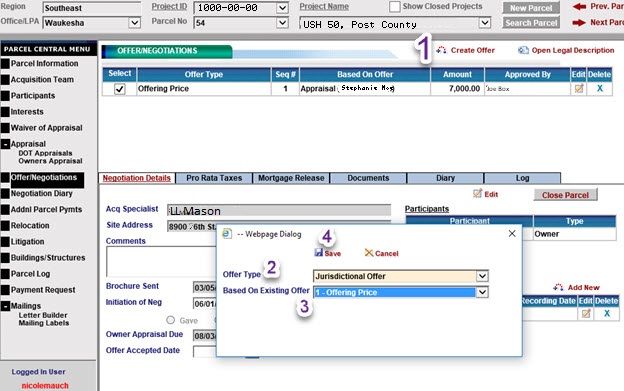 Update allocations as neededClick Save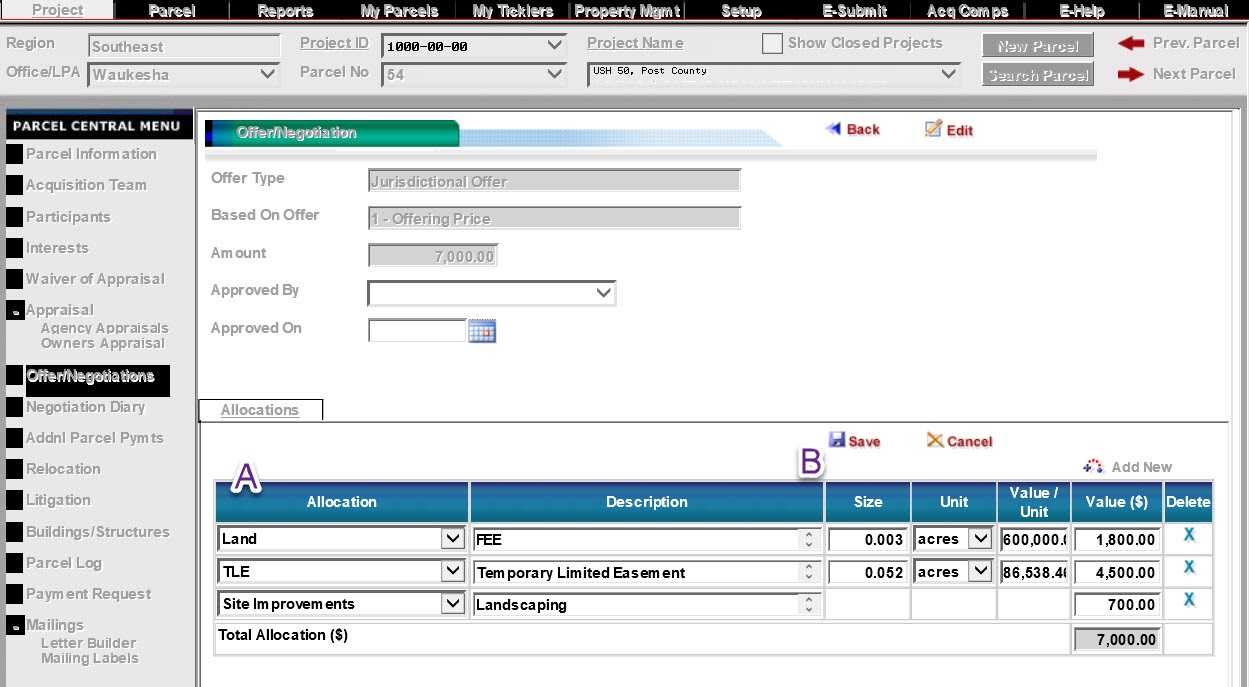 BackGenerate JO DocumentOn Offer/Negotiation Screen: Select “Jurisdictional Offer”Click “Documents”Scroll to “Jurisdictional Offer (RE1786)”Click “Generate”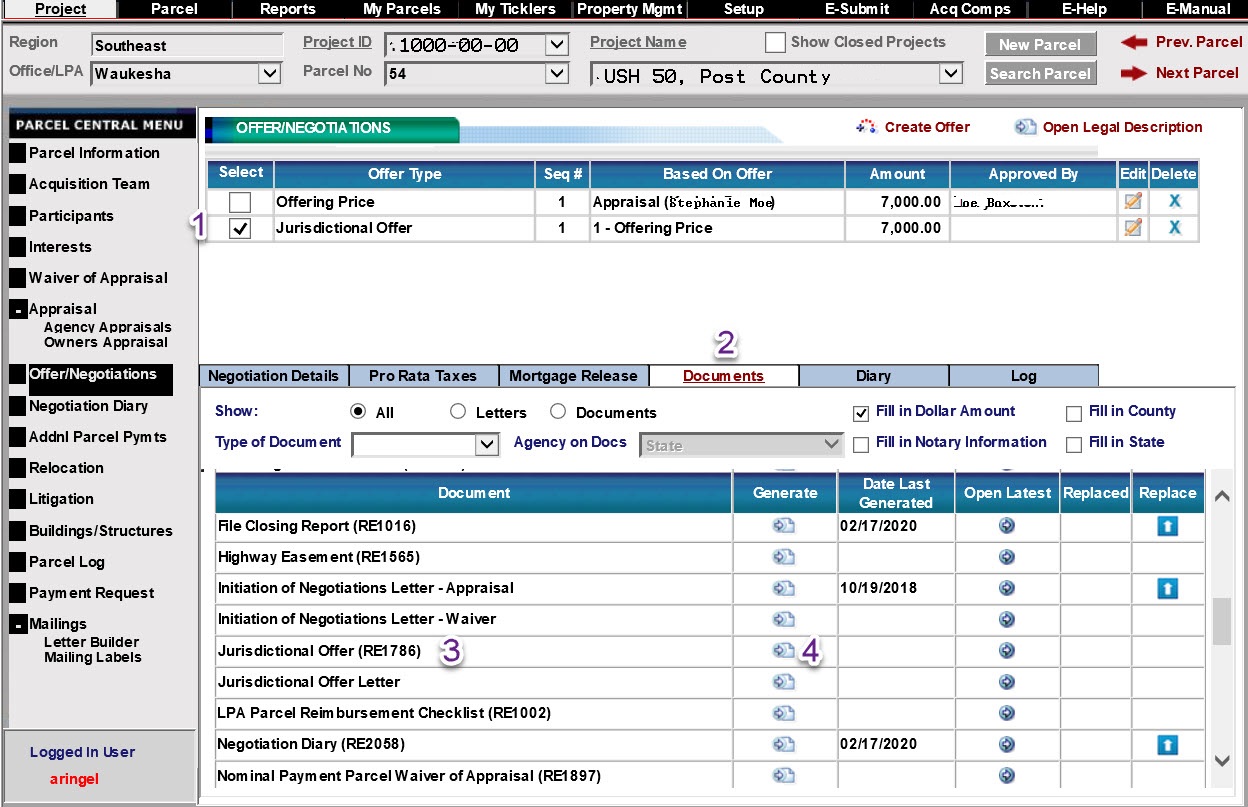 Enter date JO will be sentConfirm Public Purpose matches Relocation OrderEnter JO expiration date – must be a minimum of 20 days after JO date, cannot fall on a weekend or holidayAdd at least 10 additional daysConfirm Occupancy date does not fall on a weekend or holiday. Verify date with relocation agent if applicableConfirm allocations are correctConfirm details are accurate, revise if neededDrop down to appropriate SupervisorCheck only if acquiring less than fee interestsInclude any personal property includedClick “Generate Document”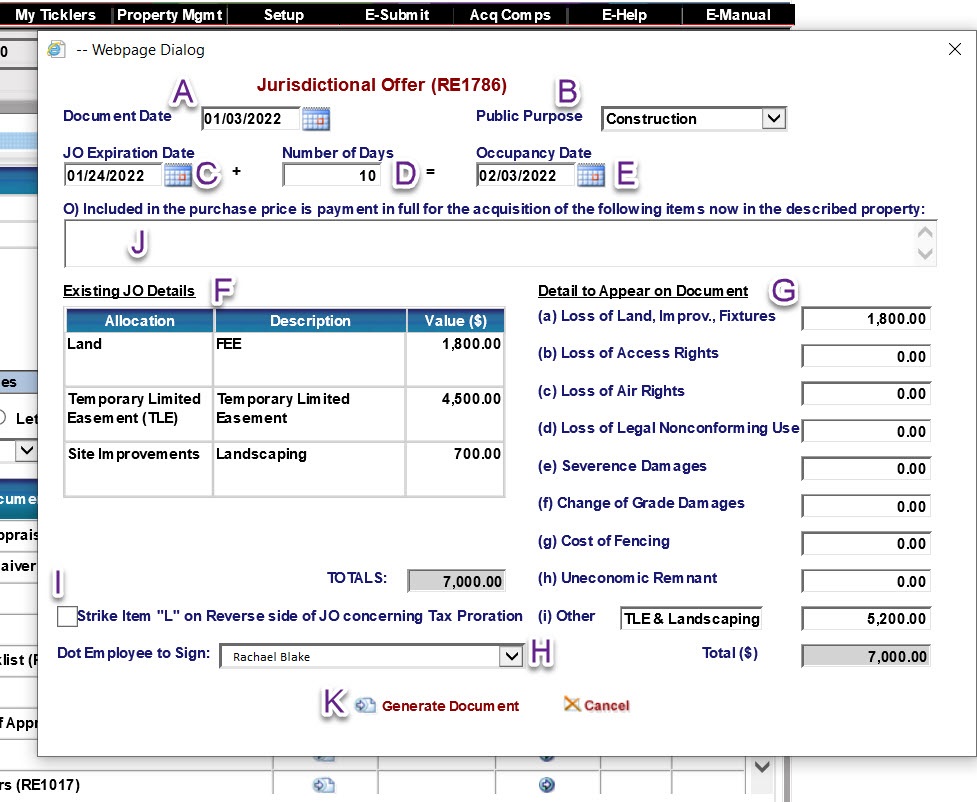 BackJO Approval DetailsEnsure Jurisdictional Offer is selectedClick Edit. A new screen will pop upClick EditDropdown to approving authorityEnter approval dateClick Save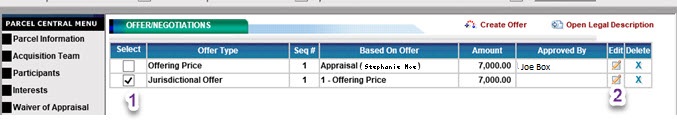 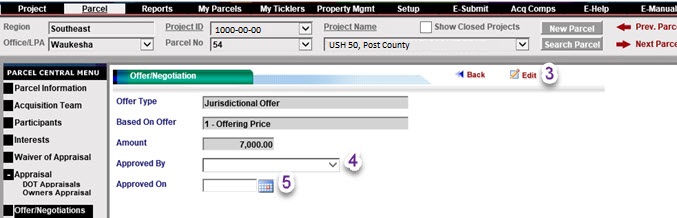 BackJURISDICTIONAL OFFER	Wisconsin Department of TransportationRE1786     10/2018    s.32.05 Wis. Stats.BackNotice of Lis PendensOffer/Negotiations  DocumentsNotice of Lis Pendens (RE1547)Click Generate. Another screen will pop upEnsure the correct office is listedEnsure the proper signer is listed. If not, drop down to the correct individualClick Generate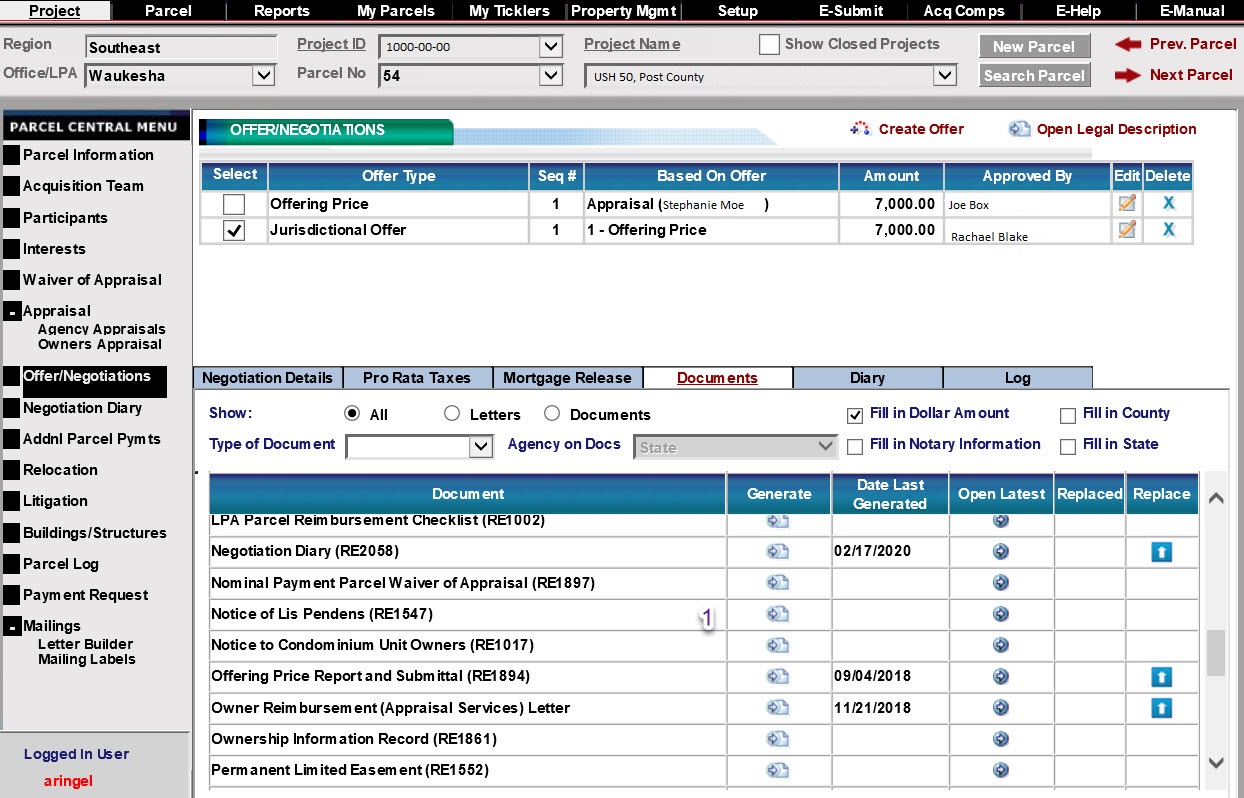 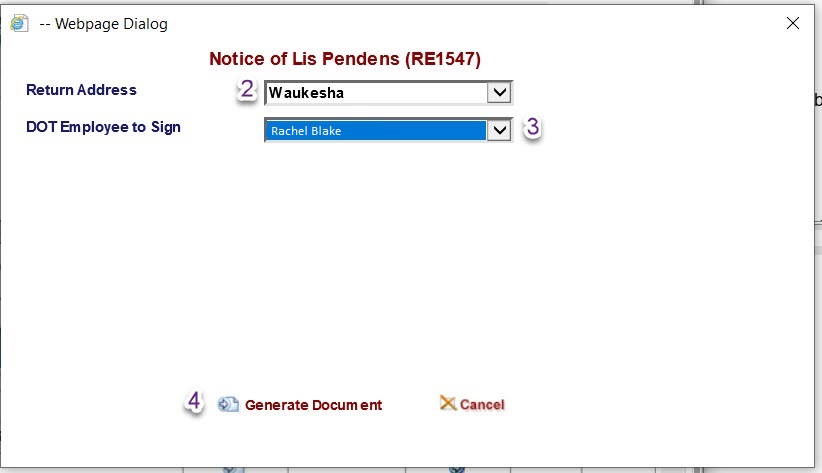 BackLis Pendens DocumentNOTICE OF LIS PENDENSWisconsin Department of TransportationExempt from filing transfer form [s. 77.21(1), 77.22(1) Wis. Stats.]RE1547    05/2020     Ch.32 Wis. Stats.State of Wisconsin, County of PostIn the matter of acquisition of real property of Ruth and Ethan Clark, Bank of the Area, Tanace FranklinBy Wisconsin Department of Transportation      LEGAL DESCRIPTION IS ATTACHED AND MADE A PART OF THIS DOCUMENT BY REFERENCE. LEGAL DESCRIPTIONParcel 54 of Transportation Project Plat 1000-00-00 – 4.11, recorded in Document 1800275 recorded in Post County, Wisconsin.	Property interests and rights of said Parcel 54 consist of:	Fee Simple	Temporary Limited EasementAny interest or rights not listed above for said parcel but shown as required on said Transportation Project Plat are hereby incorporated herein by reference. JURISDICTIONAL OFFER	Wisconsin Department of TransportationRE1786     10/2018    s.32.05 Wis. Stats.BackGenerate JO LetterOffer/Negotiations Documents  Jurisdictional Offer LetterClick Generate. Another screen will pop upSelect all parties of interestEnter letter date. Should be same date as JO and Lis PendensEnter deadline date. Must be the same as deadline date on JOClick Certified Mail. All condemnation documents must be sent certifiedEnsure appropriate office is listed. If not, dropdown to correct office.Click Generate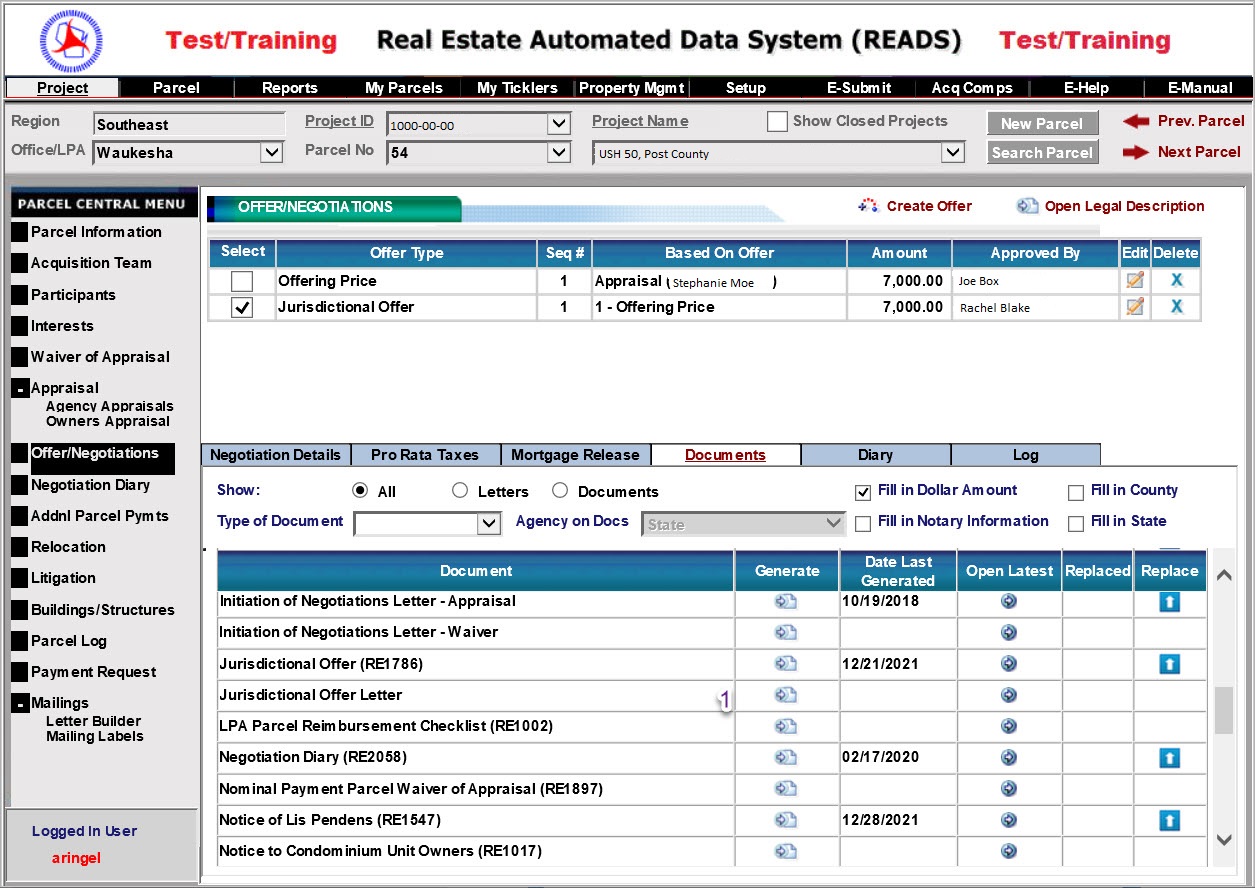 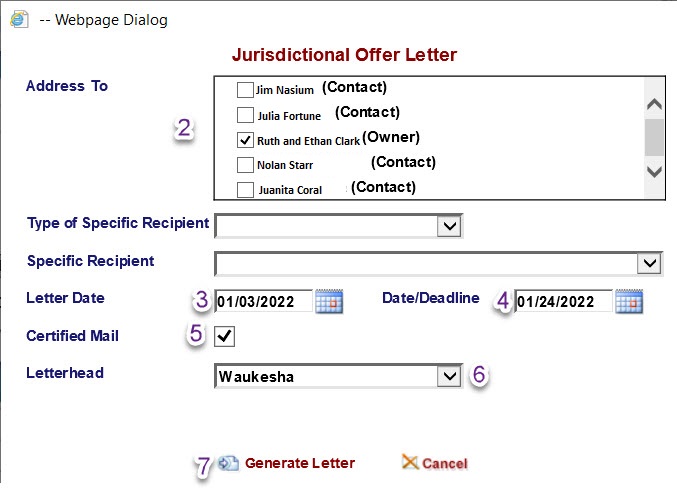 BackJO Letter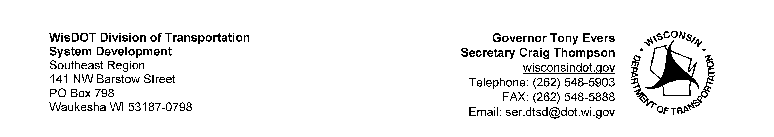 January 3, 2022	CERTIFIED MAILRuth and Ethan Clark1323 Cactus CourtPoint, WI 55555Reference:	Jurisdictional OfferProject ID:	1000-00-00, Parcel No. 54		USH - 050, Post CountyDear Ruth and Ethan ClarkOn 10/19/2018, the agency made an initial offer of $7,000.00 to purchase 0.003 acres of your property and/or property interest needed for the highway project cited above. This offer was based upon an appraisal prepared by Stephanie Moe (Moe Appraisal, LLC). This letter rescinds and replaces any previous offers presented to you during our negotiations.Because we failed to reach a negotiated agreement, it is now necessary to present a Jurisdictional Offer to purchase the needed property and/or property interest. "The Rights of Landowners under Wisconsin Eminent Domain Law," previously provided, explains this process. You have twenty (20) days from the postmark date of this letter to either accept or reject the offer. Please carefully consider this Jurisdictional Offer. It remains the department’s desire to reach a negotiated settlement. You have twenty (20) days from the postmark date of this letter to either accept or reject the offer.If you accept the terms, you must sign both page 2 of the offer and the enclosed conveyance. The conveyance must be signed before a notary public. Return both documents in the enclosed self-addressed postage paid envelope. If you need a notary public, please call me.It remains the agency’s desire to reach a negotiated settlement. If there is no response from you by 01/24/2022, the agency will assume you have rejected the offer. The agency will then proceed to acquire this parcel by issuing an Award of Damages as per Sec 32.05(7) Wis. Stats.Please call me at 555-333-4444 if you have any questions. Sincerely,LL MasonLL Mason Real Estate SpecialistEnclosures: Jurisdictional Offer, conveyance, self-addressed postage paid envelopeBackJO Parties of Interest Letter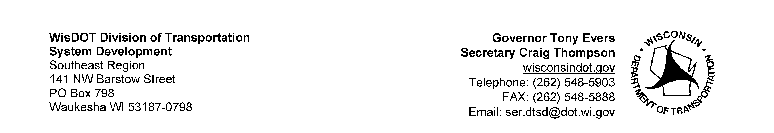 CERTIFIED MAILJanuary 3, 2022Bank of the Area 1796 Mastodon DriveMaple, WI 54444Reference:	Jurisdictional OfferProject ID:	1000-00-0, Parcel No. 54		USH - 050, Post CountyYou are being sent the attached package because you have been listed as a party of interest in the property identified within. Your specific interest is as a (insert party of interest type). Recorded Document (Insert Document Type) # (Insert Document Number) recorded in (Insert Appropriate County) county.
Should you have any questions, please contact me at (Insert Phone Number).Sincerely,LL MasonLL MasonReal Estate SpecialistCc:  Tanace FranklinBackPayment Request*Enter as much information into comments as necessary. This is for BTS Finance information only. 
*Even though if check is to be sent to the Region, Peoplesoft will require a mailing address. If this information is not correct, this will delay payment. 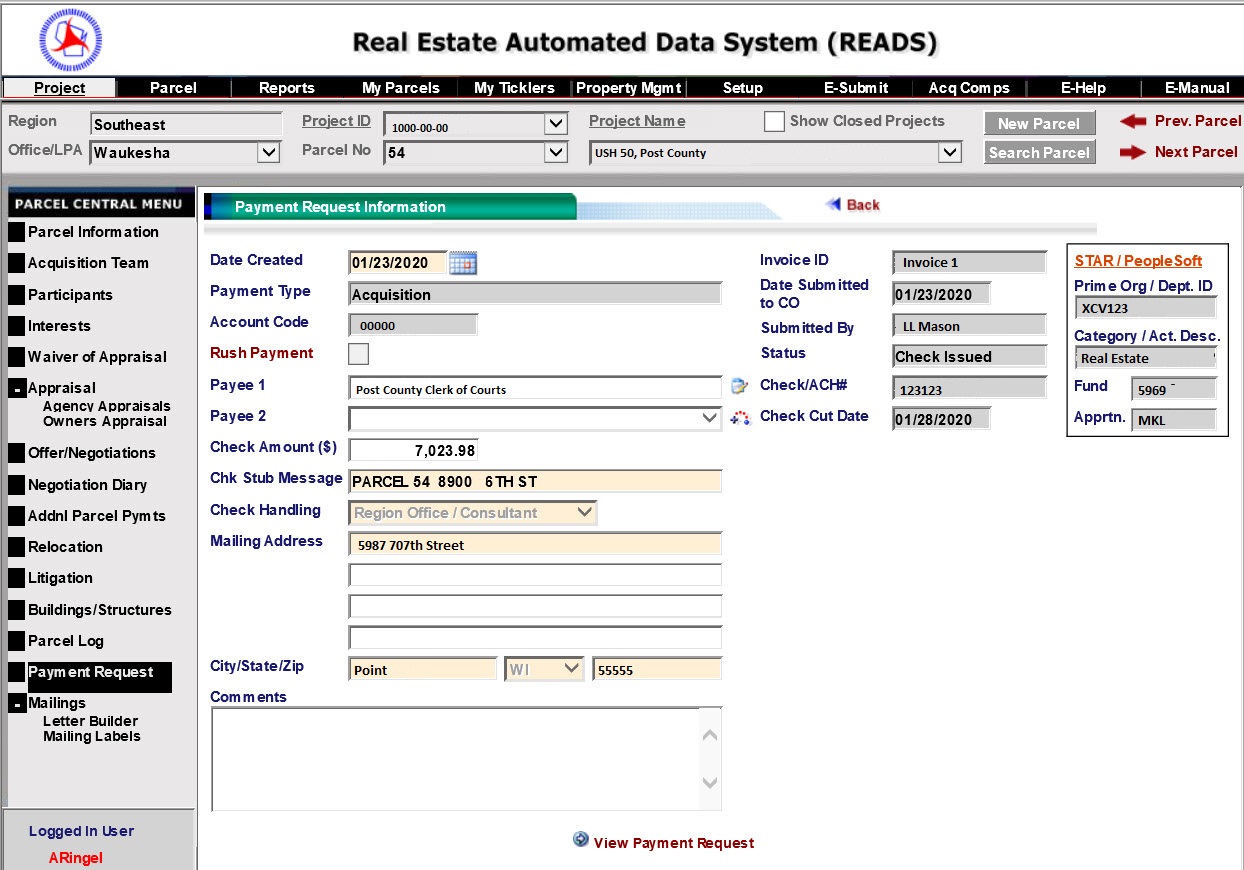 BackGenerate Award of DamagesOffer/Negotiations Documents  Award of Damages (RE1584) Click Generate. A new screen will pop up.Ensure the correct office is listed.Ensure the correct approving authority is listed. If not, dropdown to the correct name.Enter the occupancy date. This should be the same as on the JOClick Generate Document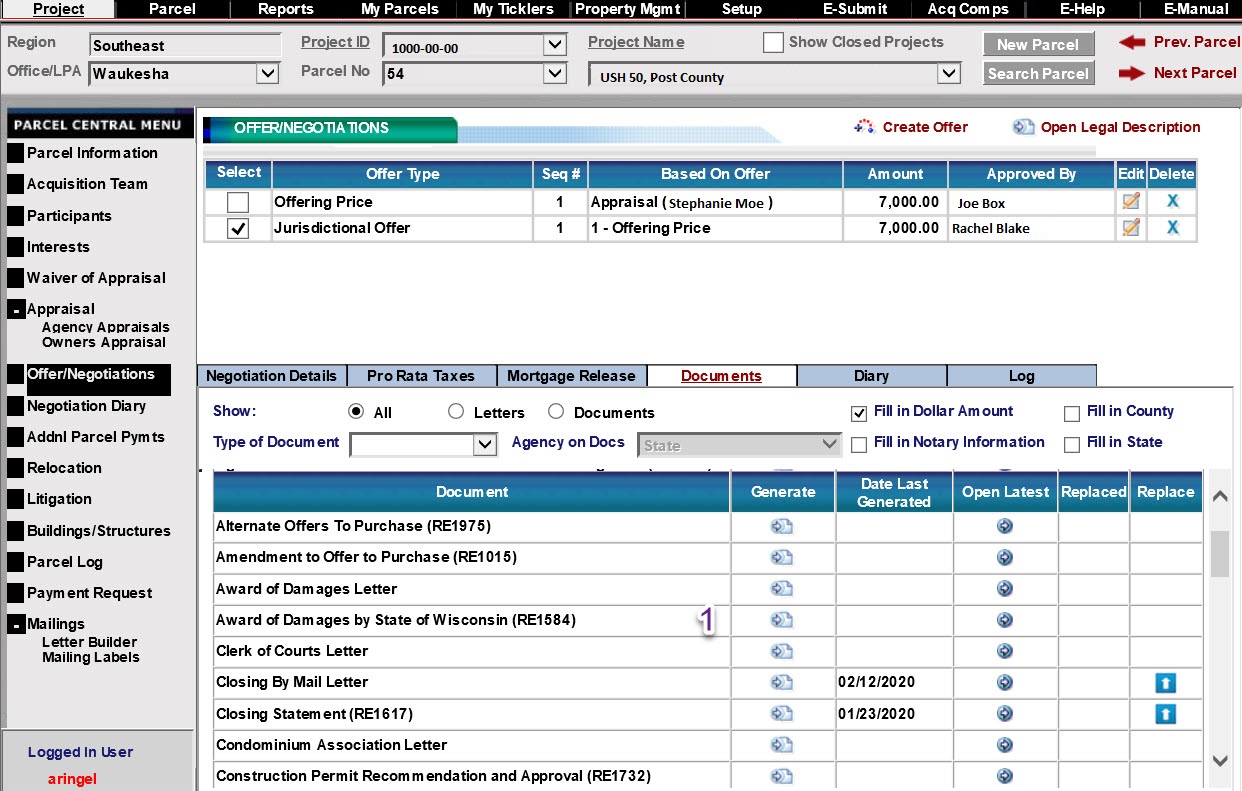 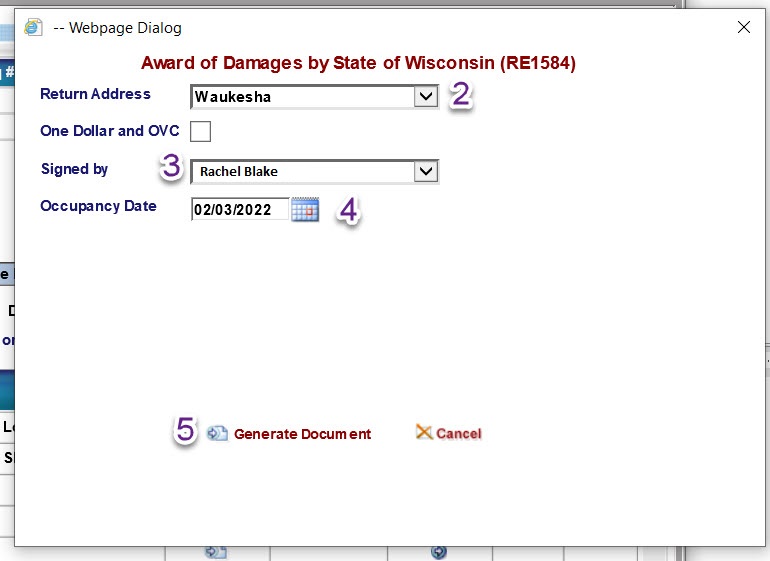 BackGenerate Award of Damages LetterOffer/Negotiations Documents  Award of Damages Letter Click Generate. A new screen will pop up.Select all parties of interest.Enter date the letter will be sent. This is after JO expires and occupancy date has been reached.Enter the date the JO was sent/presented.Click Certified MailEnter the occupancy date. This should be the same as on the JO but must be after payment and recording of the Award.Ensure the correct office is listed.Click Generate Document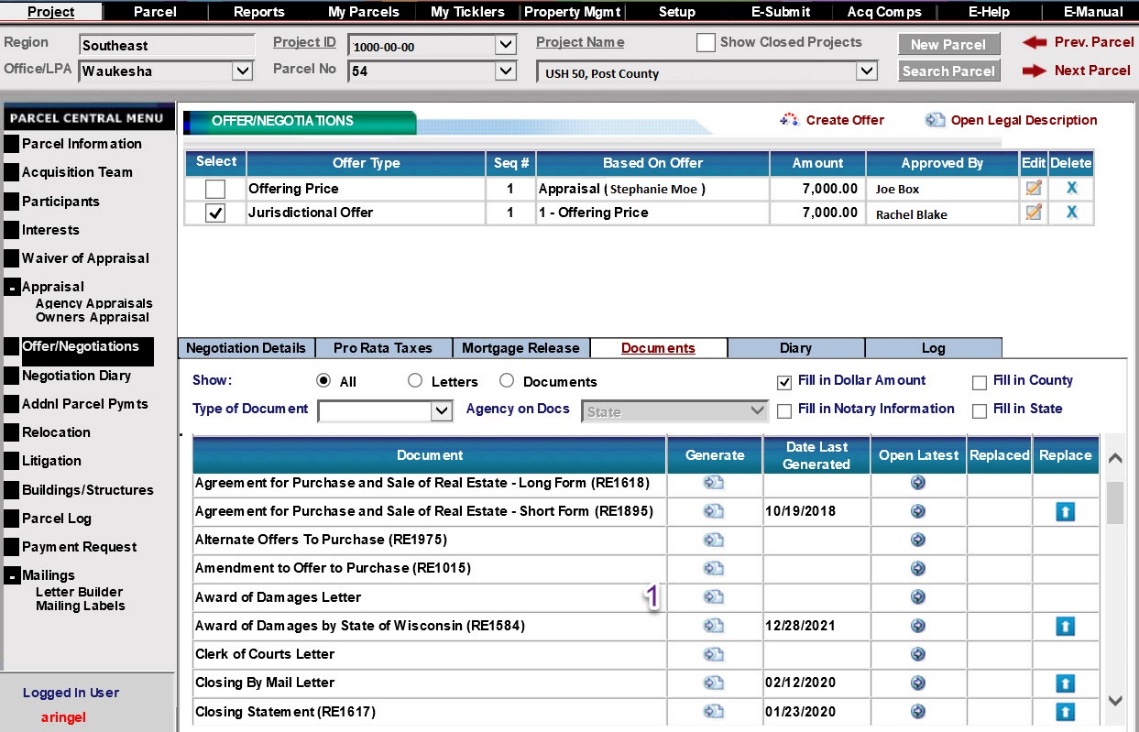 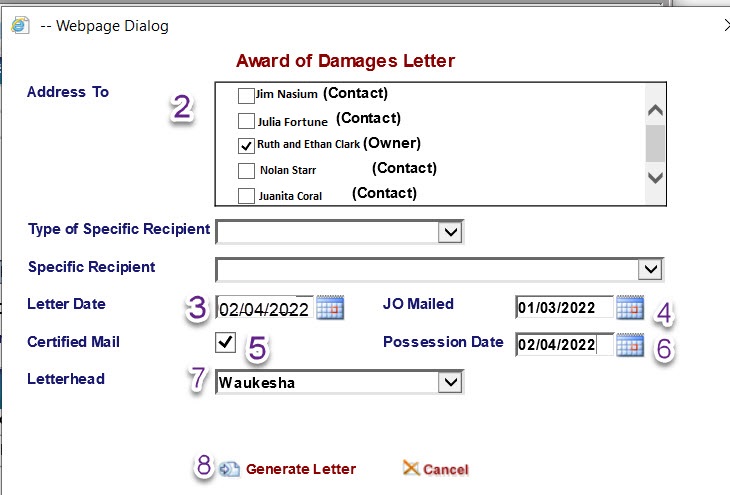 BackAward Letter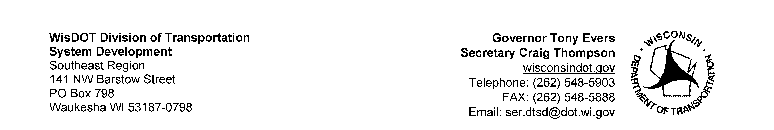 February 4, 2022	CERTIFIED MAILRuth and ethan clark1323 Cactus courtpoint, wi 55555Reference:		Award of DamagesProject ID:		1000-00-00, Parcel No. 54		USH - 050, Post CountyDear Ruth and ethan clark:The Agency regrets we are unable to reach a negotiated settlement with you to acquire your property needed for the above highway project and that it is now necessary to acquire the needed property through condemnation. Sec 32.05(7) Wis. Stats.As required, we will now record an Award of Damages naming all interested parties of record in the property. Your copy of the Award of Damages, along with check number 1001657600 in the amount of $7,023.98 is enclosed. Title to the property will transfer to the (insert correct agency) at the time of recording and we will take possession of the property on 02/04/2022.Any named party of interest may appeal the Award of Damages within two years of the recording date. The right to appeal is summarized in the Jurisdictional Offer mailed to you on 01/03/2022.I am also enclosing a Request for Taxpayer Identification Number and Certification (IRS Form W-9). Please complete, sign, date and return the form in the enclosed postage-paid envelope. If you are exempt, please furnish a copy of your exempt status. If the property is owned by more than one owner (other than husband and wife), please provide the same information on a separate sheet for each owner. This information is required by the IRS and failure to provide your social security number or employer identification number could lead to civil and criminal penalties.If you have any questions regarding the Award of Damages, please contact me at 555-333-4444.Thank you.Sincerely,LL MasonLL MasonReal Estate SpecialistEnclosures: Award of Damages; check for property; IRS W-9; postage paid envelopeBackGenerate Clerk of Courts LetterOffer/Negotiations  Documents Clerk of Courts Letter Click Generate. A new screen will pop up.Select all parties of interest.Select Clerk of Courts from drop downEnter date the letter will be sent. This is after JO expires and occupancy date has been reached.Click Certified MailEnsure the correct office is listed.Select the correct payment request from the drop down.Click Generate Document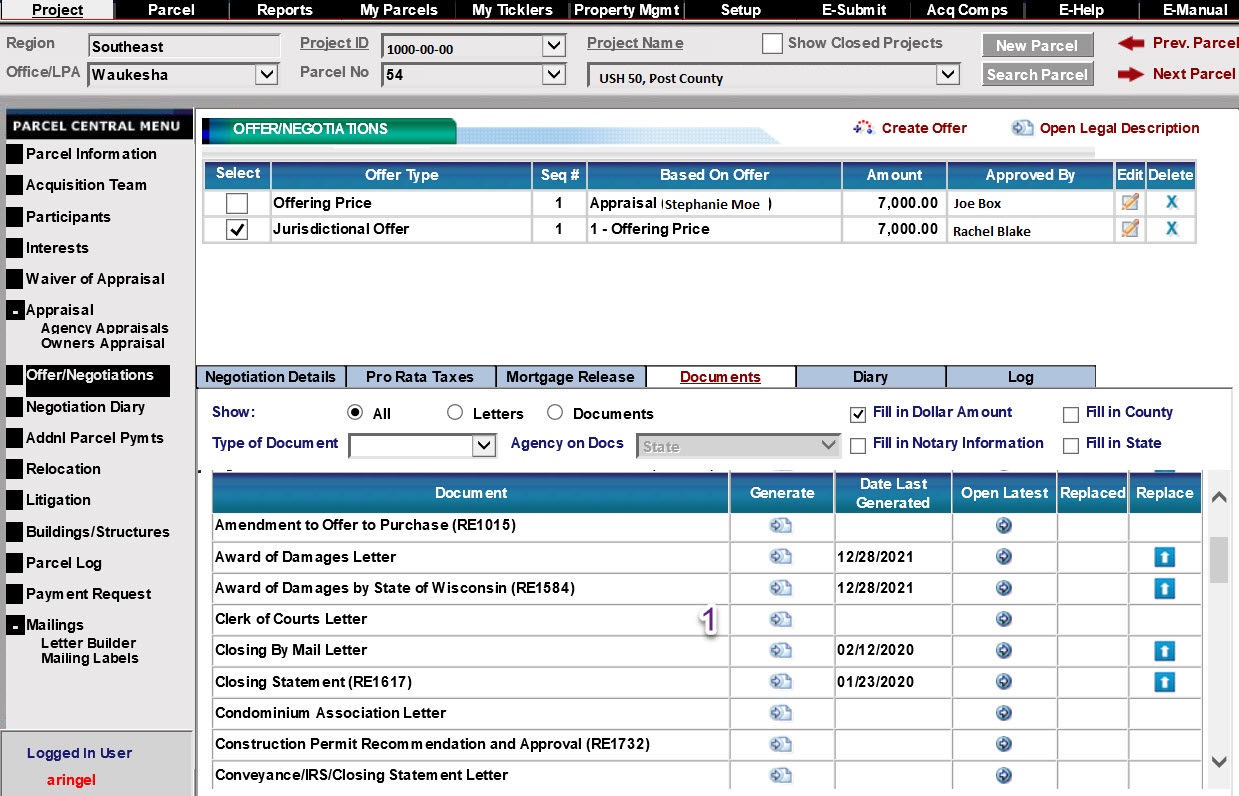 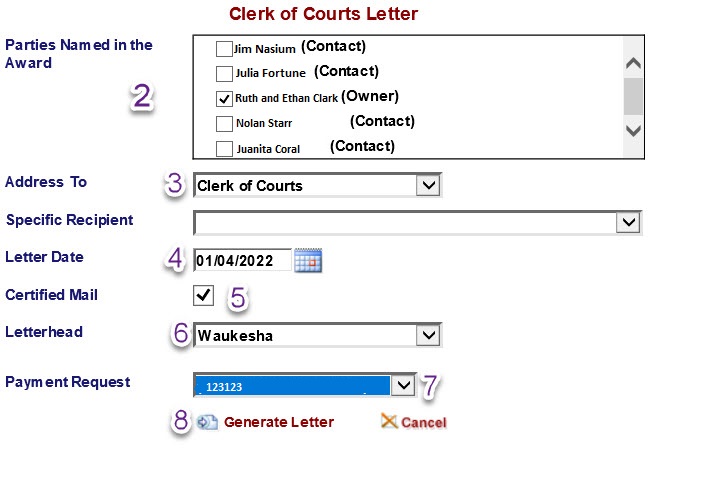 BackAward Parties of Interest Letter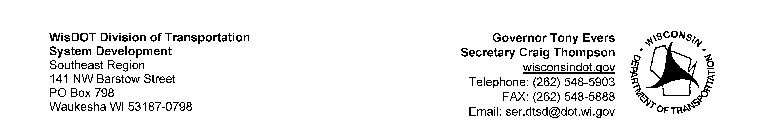 CERTIFIED MAILJanuary 4, 2022Bank of the Area1796 Mastodon DriveMaple, WI 54444Reference:	Award of DamagesProject ID:	1000-00-00, Parcel No. 54		USH - 050, Post CountyYou are being sent the attached package because you have been listed as a party of interest in the property identified within. Your specific interest is as a (insert party of interest type). Recorded Document (Insert Document Type) # (Insert Document Number) recorded in (Insert Appropriate County) county shows this interest.
Should you have any questions, please contact me at (Insert Phone Number).Sincerely,LL MasonLL MasonReal Estate SpecialistCc:  Tanace FranklinBackGenerate 2 Year Award Letter	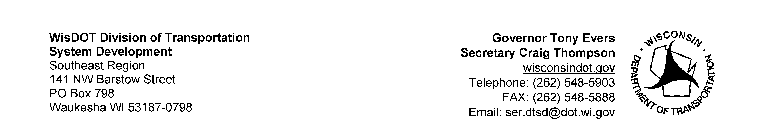 CERTIFIED MAILFebruary 4, 2022RE:	Appeal RightsProject ID:	1000-00-00, Parcel No. 54		USH - 050, Post CountyRuth and Ethan ClarkEnclosed is a copy of the recorded conveyance/document required to be submitted to you under Sec. 32.05(2a), Wisconsin Statutes.

Section 32.05(2a), Wisconsin Statutes, provides that within two years after the date of the recording of this conveyance, you have the right to appeal from the amount of compensation stated on this conveyance in the manner set forth in Sec .32.05(9) to (12), and Ch. 808 and 809, Wisconsin Statutes for appeals from an award under Sec. 32.05(7), Wisconsin Statutes.

For purposes of any such appeal, the amount of compensation stated on the conveyance shall be treated as the award, and the date the conveyance is recorded, shall be treated as the date of the taking and the date of evaluation.

Any party having an interest may appeal from this Award of Damages for greater compensation within two years from the date of recording of this document. This right to appeal was summarized in the Jurisdictional Offer, which you previously received.Sincerely, LL MasonLL MasonReal Estate SpecialistEnclosures: Award of Damages Cc: Bank of the Area, Tanace FranklinBackAwardAWARD OF DAMAGESBy State of WisconsinWisconsin Department of TransportationExempt from fee:  s.77.25(2r) Wis. Stats.RE1584    05/2020    s.84.09(2) Wis. StatsThis award of damages is made pursuant to a relocation order of the Wisconsin Department of Transportation dated 07/26/2018  and   in Post County, for the improvement of USH 50, in Post County.The State of Wisconsin has determined it necessary to acquire, for the purpose set forth in and in accordance with said relocation order, a parcel of real estate and/or rights therein as set forth, in and to which the following persons have an interest: Ruth and Ethan Clark, Bank of the Area, Tanace Franklin The interest acquired by this award is:LEGAL DESCRIPTION IS ATTACHED AND MADE A PART OF THIS DOCUMENT BY REFERENCE.Said parcel or real estate and/or interests therein will be occupied by the State of Wisconsin or its agents on 02/03/2022 (date).The State of Wisconsin, having complied with all jurisdictional requirements pursuant to law, makes this award of damages to the above persons having an interest in said parcel of real estate, in the sum of Seven Thousand  and 00/100 Dollars ($7,000.00), for the acquisition of said parcel for real estate and/or interests therein as set forth.LEGAL DESCRIPTIONParcel 54 of Transportation Project Plat 1000-00-00 – 4.11, recorded in Document 1800275 recorded in Post County, Wisconsin.	Property interests and rights of said Parcel 54 consist of:	Fee Simple	Temporary Limited EasementAny interest or rights not listed above for said parcel but shown as required on said Transportation Project Plat are hereby incorporated herein by reference. BackPublishing Offer Letter TemplateItems in RED must be replaced with project & parcel specific informationOctober 3, 2021Project ID 1000-00-00, Parcel No. 54 Highway Project: USH 50 Post CountyThe Wisconsin Department of Transportation is proposing to replace existing bridge on USH 50 over Smoothie Brook. The existing bridge will be replaced with a single span prestressed concrete girder bridge in approximately the same location. The roadway of USH 50 will be reconstructed from approximately 200 feet west and 250 feet east of the existing bridge. New beam guard will be constructed in all four quadrants adjacent to the shoulders. The project is scheduled for 2027 construction.This publication letter is to initiate negotiations for the acquisition of the property and/or property interests needed for the referenced highway project. A search of public records indicates title to the property is unknown. The portion of land affected is indicated as Parcel 54 on the right of way plat. The acquisition involves 0.003 acres of land  and 241 sq. ft. of Temporary Limited Easement (TLE) for sloping and grading. The TLE will terminate at the end of construction.Based on a real estate appraisal report prepared by Stephanie Moe, the allocation of damages is:Land - 0.003 acres $1,800.00 TLE - 0.049 acres $4,500.00Landscaping - $700.00 Total Rounded $7,000.00If you, the owner, are not satisfied with the above-stated conclusions of value for the property, you are eligible to obtain an additional appraisal from a qualified appraiser of your choice. If the owner elects to have an appraisal report prepared, there are certain steps to qualify for reimbursement. Eligibility for appraisal cost reimbursement will expire 60 days from the date of this notice’s initial publication, which is estimated to be on April 18, 2022. If the owner’s appraisal report is submitted after the 60-day statutory date, the agency may consider it for negotiation purposes, however, it will not be eligible for reimbursement. The Agency wants you to be satisfied that your property and your rights have been fully considered. If you have any questions, please call me at 555-333-4444 before October 1, 2018. Sincerely,LL Mason Real Estate SpecialistSample Offer letter confirmation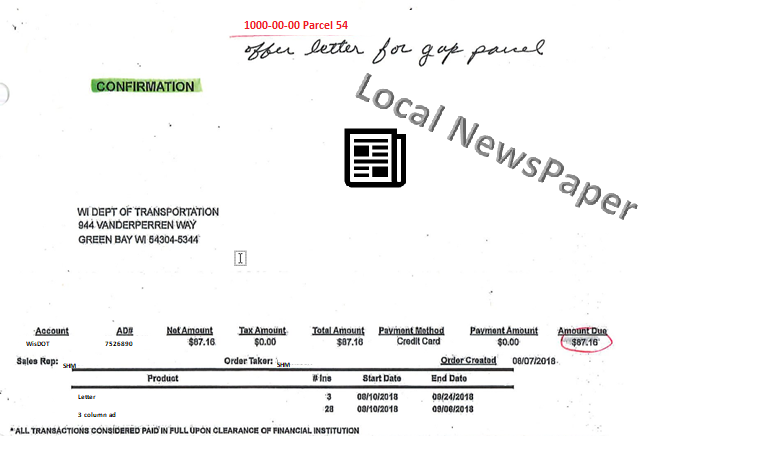 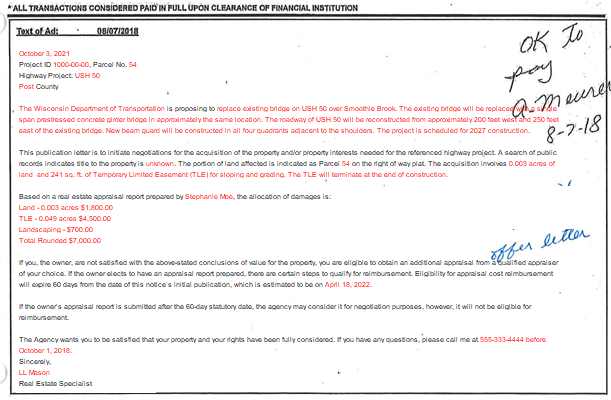 Sample Affidavit of publication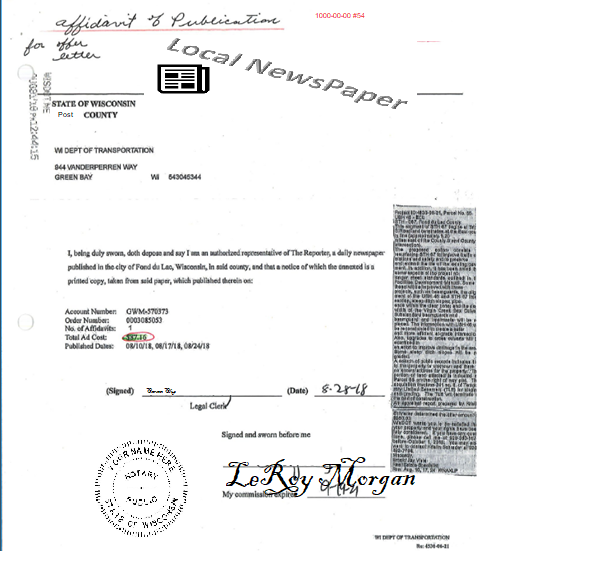 Publishing Jurisdictional Offer TemplateItems in RED must be replaced with project & parcel specific informationJURISDICTIONAL OFFERs.32.05 Wis StatsDate: 1/03/2022 Ruth and Ethan Clark, Bank of the Area, Tanace Franklin (include all parties of interest), hereinafter referred to as Owner.Relocation Order Date: 07/26/2018Relocation Order Filed or Recorded at Register of Deeds of POST County.Public Purpose for Property: Construction of USH 50Wisconsin Department of Transportation, hereinafter referred to as Purchaser, offers to purchase a parcel of real estate and/or rights therein as described in the legal description, and within 60 days from the acceptance of this offer agrees to pay the sum of: Seven Thousand and 00/100 Dollars ($7,000.00)A. The said property, and/or rights as described, is required by the State of Wisconsin for the public purpose stated above, as more fully described in the Relocation Order, date and place of filing specified above. The State of Wisconsin in good faith intends to use the above-described property for such public purpose. B. The State of Wisconsin proposes to occupy and the Owner will vacate the premises on this date: 2/03/2022C. Pursuant to s.32.05(3)(d) Wis. Stats., the stated purchase price is allocated as follows: (a)Loss of land, including improvements and fixtures actually being acquired $1,800.00; (b)Damages caused by loss of existing rights of access $0.00;(c)Damages caused by loss of air rights $0.00;(d) Damages caused by loss of legal nonconforming use $0.00;(e)Damages resulting from actual severance of land including damages resulting from severance of improvements or fixtures and proximity damage to improvements remaining on Owner’s land $0.00;(f)Damages to property abutting on a highway right of way due to change of grade $0.00;(g)Cost of fencing reasonably necessary to separate land taken from remainder $0.00;(h) Market value of uneconomic remnant $0.00;(i)Other – $5,200.00;Compensation for additional items of damage listed in s.32.19 Wis. Stats. has not been included. If any such items are shown to exist the owner may file claims as provided in s.32.20 Wis. Stats. D. The purchase price is based upon an appraisal of the owner's property of which a copy is available for inspection at the Wisconsin Department of Transportation 141 NW Barstow Street, Waukesha, WI 53187 by persons having an interest in the lands sought to be acquired. E. Owner has 20 days from the date of publication of this offer, in which to accept this offer, unless such time is extended by mutual written consent of Owner and Purchaser. Acceptance shall be as follows: Owner must by returning this publication and a written acceptance statement on or prior to 01/24/2022 and the offer and acceptance must be delivered to Purchaser, Attn: LL Mason, Wisconsin Department of Transportation 141 NW Barstow Street, Waukesha, WI 53187 not later than regular office closing time on 01/24/2022, or mailed to Purchaser at the last above-stated address in an addressed, postage prepaid envelope bearing postmark of not later than 12:00 midnight on 01/24/2022.F. If the Owner does not accept this offer as set forth, Owner has 40 days from the date of publication of this offer to commence a court action to contest the right of condemnation as provided in s. 32.05(5) Wis. Stats. provided that the acceptance and retention of any compensation resulting from an award made prior to the commencement of such an action shall be an absolute bar to such action. G. If owner agrees to accept the Jurisdictional Offer, it is considered a negotiated purchase; therefore, the condemnor must record the conveyance with the Register of Deeds in the county where the land is located. H. Owner has 2 years from the date of the recording of an award, as described in s. 32.05(7) Wis. Stats., in the office of the Register of Deeds in which to appeal for greater compensation without prejudice to Owner's right to use the compensation given to Owner by the award. Owner's right of appeal is subject to the provisions of s. 32.05(9)(a) and (11), Wis. Stats. I. The law provides for the payment of litigation expenses by the condemnor and these costs are defined in Ch. 814 of Wisconsin Statutes. J. If this offer is accepted by Owner, the transfer of title shall be accomplished within 60 days after acceptance including the payment to Owner of said purchase price; provided however, that notwithstanding any provision herein to the contrary, said 60-day period may, at the request of the Owner, be extended by mutual written agreement of the Owner and Purchaser. K. This offer may be withdrawn by Purchaser at any time prior to its acceptance by Owner. L. Real estate taxes for the current year shall be prorated as of the date of proposed occupancy set forth, said proration to be based upon the latest available tax assessment. M. Purchaser will prepare necessary instruments to accomplish said transfer. Transfer shall be by Warranty Deed unless a lesser conveyance is accepted by Purchaser. Transfer shall be free of defects and encumbrances but subject to ordinances and restrictions of record. N. If all persons or entities designated as Owner do not accept this offer within the time specified, this offer will be deemed to have been rejected by all such persons or entities notwithstanding the acceptance by one or more of such persons or entities. O. Included in the purchase price is payment in full for the acquisition of the following items now on the described property. Description on additional pages(s). NoneP. This offer, if accepted by Owner, shall constitute a binding contract. Wisconsin Department of TransportationRachel Blake, Real Estate SupervisorLegal Description:Parcel 54 of Transportation Project Plat 1000-00-00 recorded in Document 1800275 recorded in Post County, Wisconsin. Property interests and rights of said Parcel 54 consist of: Fee Simple and Temporary Limited Easement. Any interest or rights not listed above for said parcel but shown as required on said Transportation Project Plat are hereby incorporated herein by reference. Tax Parcel Number: 867-5308Award of Damages for publishing TemplateItems in red must be updated for your current document (names, dates, amounts, legal description etc)..AWARD OF DAMAGES By State of WisconsinWisconsin Department of TransportationExempt From fee: s.77.25(2) Wis Stats.s.84.09(2) Wis. StatsThis award of damages is made pursuant to a relocation order of the State of Wisconsin, Department of Transportation, dated 07/26/2018 and recorded at the Register of Deeds Office in Post County, for the improvement of USH 50, in Post County.The State of Wisconsin has determined it necessary to acquire, for the purpose set forth in and in accordance with said relocation order, a parcel of real estate and/or rights therein as set forth, in and to which the following persons have an interest: Ruth and Ethan Clark, Bank of the Area, Tanace Franklin (include all parties of interest).The interest acquired by this award is Legal Description: Parcel 54 of Transportation Project Plat 1000-00-00 recorded in Document 1800275 recorded in Post County, Wisconsin. Property interests and rights of said Parcel 54 consist of: Fee Simple and Temporary Limited Easement. Any interest or rights not listed above for said parcel but shown as required on said Transportation Project Plat are hereby incorporated herein by reference. Tax Parcel Number: 867-5308Said parcel or real estate and/or interests therein will be occupied by the State of Wisconsin or its agents on 02/03/2022.The State of Wisconsin having complied with all jurisdictional requirements pursuant to law, makes this award of damages to the above persons having an interest in said parcel of real estate, in the sum of Seven Thousand and 00/100 Dollars ($7,000.00) for the acquisition of said parcel for real estate and/or interests therein as set forth.State of Wisconsin. Department of TransportationRachel Blake, (Real Estate Supervisor) 02/03/2022Date:	01/03/2022Date:	01/03/2022Date:	01/03/2022To:	Ruth & Ethan Clark, Bank of the Area, Tanace Franklin (easement holder), hereinafter referred to as Owner.To:	Ruth & Ethan Clark, Bank of the Area, Tanace Franklin (easement holder), hereinafter referred to as Owner.To:	Ruth & Ethan Clark, Bank of the Area, Tanace Franklin (easement holder), hereinafter referred to as Owner.Relocation Order date(s)07/26/2018Relocation Order date(s)07/26/2018Relocation Order date(s)07/26/2018Relocation OrderCountyPostPublic purpose for propertyConstruction of USH 50Wisconsin Department of Transportation, hereinafter referred to as Purchaser, offers to purchase a parcel of real estate and/or rights therein in which you own an interest as described on attached page, and within 60 days from the acceptance of this offer agrees to pay the sum of:  Seven Thousand and 0/100 Dollars ($7,000.00)Wisconsin Department of Transportation, hereinafter referred to as Purchaser, offers to purchase a parcel of real estate and/or rights therein in which you own an interest as described on attached page, and within 60 days from the acceptance of this offer agrees to pay the sum of:  Seven Thousand and 0/100 Dollars ($7,000.00)Wisconsin Department of Transportation, hereinafter referred to as Purchaser, offers to purchase a parcel of real estate and/or rights therein in which you own an interest as described on attached page, and within 60 days from the acceptance of this offer agrees to pay the sum of:  Seven Thousand and 0/100 Dollars ($7,000.00)A.	The said property, and/or rights as described, is required by the State of Wisconsin for the public purpose stated above, as more fully described in the Relocation Order, date and place of filing specified above.  The State of Wisconsin in good faith intends to use the above-described property for such public purpose.A.	The said property, and/or rights as described, is required by the State of Wisconsin for the public purpose stated above, as more fully described in the Relocation Order, date and place of filing specified above.  The State of Wisconsin in good faith intends to use the above-described property for such public purpose.A.	The said property, and/or rights as described, is required by the State of Wisconsin for the public purpose stated above, as more fully described in the Relocation Order, date and place of filing specified above.  The State of Wisconsin in good faith intends to use the above-described property for such public purpose.B.	The State of Wisconsin proposes to occupy and the Owner will vacate the premises on this date:  02/03/2022B.	The State of Wisconsin proposes to occupy and the Owner will vacate the premises on this date:  02/03/2022B.	The State of Wisconsin proposes to occupy and the Owner will vacate the premises on this date:  02/03/2022C.	Pursuant to s.32.05(3)(d) Wis. Stats., the above purchase price is allocated as follows:C.	Pursuant to s.32.05(3)(d) Wis. Stats., the above purchase price is allocated as follows:C.	Pursuant to s.32.05(3)(d) Wis. Stats., the above purchase price is allocated as follows:	(a)	Loss of land, including improvements and fixtures actually being acquired 	$ 1,800.00	(a)	Loss of land, including improvements and fixtures actually being acquired 	$ 1,800.00	(a)	Loss of land, including improvements and fixtures actually being acquired 	$ 1,800.00	(b)	Damages caused by loss of existing rights of access 	$ 0.00	(b)	Damages caused by loss of existing rights of access 	$ 0.00	(b)	Damages caused by loss of existing rights of access 	$ 0.00	(c)	Damages caused by loss of air rights 	$ 0.00	(c)	Damages caused by loss of air rights 	$ 0.00	(c)	Damages caused by loss of air rights 	$ 0.00	(d)	Damages caused by loss of legal nonconforming use 	$ 0.00	(d)	Damages caused by loss of legal nonconforming use 	$ 0.00	(d)	Damages caused by loss of legal nonconforming use 	$ 0.00	(e)	Damages resulting from actual severance of land including damages resulting from severance of improvements or fixtures and proximity damage to improvements remaining on Owner's land 	$ 0.00	(e)	Damages resulting from actual severance of land including damages resulting from severance of improvements or fixtures and proximity damage to improvements remaining on Owner's land 	$ 0.00	(e)	Damages resulting from actual severance of land including damages resulting from severance of improvements or fixtures and proximity damage to improvements remaining on Owner's land 	$ 0.00	(f)	Damages to property abutting on a highway right of way due to change of grade 	$ 0.00	(f)	Damages to property abutting on a highway right of way due to change of grade 	$ 0.00	(f)	Damages to property abutting on a highway right of way due to change of grade 	$ 0.00	(g)	Cost of fencing reasonably necessary to separate land taken from remainder 	$ 0.00	(g)	Cost of fencing reasonably necessary to separate land taken from remainder 	$ 0.00	(g)	Cost of fencing reasonably necessary to separate land taken from remainder 	$ 0.00	(h)	Market value of uneconomic remnant 	$ 0.00	(h)	Market value of uneconomic remnant 	$ 0.00	(h)	Market value of uneconomic remnant 	$ 0.00	(i)	Other:  TLE & Landscaping 	$ 5,200.00	(i)	Other:  TLE & Landscaping 	$ 5,200.00	(i)	Other:  TLE & Landscaping 	$ 5,200.00	Compensation for additional items of damage listed in s.32.19 Wis. Stats. has not been included.  If any such items are shown to exist the owner may file claims as provided in s.32.20 Wis. Stats.D.	The purchase price is based upon an appraisal of the owner's property of which a copy of the appraisal report has been provided to the owner.E.	Owner has 20 days from the date of personal service of this offer, if personally served, or 20 days from the date of postmark of the certified mail envelope transmitting this offer, if transmitted by mail, or 20 days from the date of publication of this offer, if published, in which to accept this offer, unless such time is extended by mutual written consent of Owner and Purchaser.  Acceptance shall be as follows:  Owner must execute the acceptance clause on back (second page) of this offer on or prior to 01/24/2022; and the offer and acceptance must be delivered to Purchaser, Attn:  not later than regular office closing time on 01/24/2022, or mailed to Purchaser at the last above stated address in an addressed, postage prepaid envelope bearing postmark of not later than 12:00 midnight on 01/24/2022.F.	If the Owner does not accept this offer as set forth, Owner has 40 days from the date of service, postmark or publication of this offer to commence a court action to contest the right of condemnation as provided in s.32.05(5) Wis. Stats. provided that the acceptance and retention of any compensation resulting from an award made prior to the commencement of such an action shall be an absolute bar to such action.G.	If owner agrees to accept the Jurisdictional Offer, it is considered a negotiated purchase; therefore, the condemnor must record the conveyance with the Register of Deeds in the county where the land is located.  Also, all owners of record should receive by certified mail a copy of the conveyance and a notice of their right to appeal within 6 months after the date of the recording of the conveyance.  Such an appeal would challenge the amount of compensation received by the property owner from an accepted Jurisdictional Offer.	Compensation for additional items of damage listed in s.32.19 Wis. Stats. has not been included.  If any such items are shown to exist the owner may file claims as provided in s.32.20 Wis. Stats.D.	The purchase price is based upon an appraisal of the owner's property of which a copy of the appraisal report has been provided to the owner.E.	Owner has 20 days from the date of personal service of this offer, if personally served, or 20 days from the date of postmark of the certified mail envelope transmitting this offer, if transmitted by mail, or 20 days from the date of publication of this offer, if published, in which to accept this offer, unless such time is extended by mutual written consent of Owner and Purchaser.  Acceptance shall be as follows:  Owner must execute the acceptance clause on back (second page) of this offer on or prior to 01/24/2022; and the offer and acceptance must be delivered to Purchaser, Attn:  not later than regular office closing time on 01/24/2022, or mailed to Purchaser at the last above stated address in an addressed, postage prepaid envelope bearing postmark of not later than 12:00 midnight on 01/24/2022.F.	If the Owner does not accept this offer as set forth, Owner has 40 days from the date of service, postmark or publication of this offer to commence a court action to contest the right of condemnation as provided in s.32.05(5) Wis. Stats. provided that the acceptance and retention of any compensation resulting from an award made prior to the commencement of such an action shall be an absolute bar to such action.G.	If owner agrees to accept the Jurisdictional Offer, it is considered a negotiated purchase; therefore, the condemnor must record the conveyance with the Register of Deeds in the county where the land is located.  Also, all owners of record should receive by certified mail a copy of the conveyance and a notice of their right to appeal within 6 months after the date of the recording of the conveyance.  Such an appeal would challenge the amount of compensation received by the property owner from an accepted Jurisdictional Offer.	Compensation for additional items of damage listed in s.32.19 Wis. Stats. has not been included.  If any such items are shown to exist the owner may file claims as provided in s.32.20 Wis. Stats.D.	The purchase price is based upon an appraisal of the owner's property of which a copy of the appraisal report has been provided to the owner.E.	Owner has 20 days from the date of personal service of this offer, if personally served, or 20 days from the date of postmark of the certified mail envelope transmitting this offer, if transmitted by mail, or 20 days from the date of publication of this offer, if published, in which to accept this offer, unless such time is extended by mutual written consent of Owner and Purchaser.  Acceptance shall be as follows:  Owner must execute the acceptance clause on back (second page) of this offer on or prior to 01/24/2022; and the offer and acceptance must be delivered to Purchaser, Attn:  not later than regular office closing time on 01/24/2022, or mailed to Purchaser at the last above stated address in an addressed, postage prepaid envelope bearing postmark of not later than 12:00 midnight on 01/24/2022.F.	If the Owner does not accept this offer as set forth, Owner has 40 days from the date of service, postmark or publication of this offer to commence a court action to contest the right of condemnation as provided in s.32.05(5) Wis. Stats. provided that the acceptance and retention of any compensation resulting from an award made prior to the commencement of such an action shall be an absolute bar to such action.G.	If owner agrees to accept the Jurisdictional Offer, it is considered a negotiated purchase; therefore, the condemnor must record the conveyance with the Register of Deeds in the county where the land is located.  Also, all owners of record should receive by certified mail a copy of the conveyance and a notice of their right to appeal within 6 months after the date of the recording of the conveyance.  Such an appeal would challenge the amount of compensation received by the property owner from an accepted Jurisdictional Offer.H.	Owner has 2 years from the date of the recording of an award, as described in s.32.05(7) Wis. Stats., in the office of the Register of Deeds in which to appeal for greater compensation without prejudice to Owner's right to use the compensation given to Owner by the award.  Owner's right of appeal is subject to the provisions of s.32.05(9)(a) and (11), Wis. Stats.I.	The law provides for the payment of litigation expenses by the condemnor and these costs are defined in Ch. 814 of Wisconsin Statutes.J.	If this offer is accepted by Owner, the transfer of title shall be accomplished within 60 days after acceptance including the payment to Owner of said purchase price; provided, however, that notwithstanding any provision herein to the contrary, said 60-day period may, at the request of the Owner, be extended by mutual written agreement of the Owner and Purchaser.K.	This offer may be withdrawn by Purchaser at any time prior to its acceptance by Owner.H.	Owner has 2 years from the date of the recording of an award, as described in s.32.05(7) Wis. Stats., in the office of the Register of Deeds in which to appeal for greater compensation without prejudice to Owner's right to use the compensation given to Owner by the award.  Owner's right of appeal is subject to the provisions of s.32.05(9)(a) and (11), Wis. Stats.I.	The law provides for the payment of litigation expenses by the condemnor and these costs are defined in Ch. 814 of Wisconsin Statutes.J.	If this offer is accepted by Owner, the transfer of title shall be accomplished within 60 days after acceptance including the payment to Owner of said purchase price; provided, however, that notwithstanding any provision herein to the contrary, said 60-day period may, at the request of the Owner, be extended by mutual written agreement of the Owner and Purchaser.K.	This offer may be withdrawn by Purchaser at any time prior to its acceptance by Owner.H.	Owner has 2 years from the date of the recording of an award, as described in s.32.05(7) Wis. Stats., in the office of the Register of Deeds in which to appeal for greater compensation without prejudice to Owner's right to use the compensation given to Owner by the award.  Owner's right of appeal is subject to the provisions of s.32.05(9)(a) and (11), Wis. Stats.I.	The law provides for the payment of litigation expenses by the condemnor and these costs are defined in Ch. 814 of Wisconsin Statutes.J.	If this offer is accepted by Owner, the transfer of title shall be accomplished within 60 days after acceptance including the payment to Owner of said purchase price; provided, however, that notwithstanding any provision herein to the contrary, said 60-day period may, at the request of the Owner, be extended by mutual written agreement of the Owner and Purchaser.K.	This offer may be withdrawn by Purchaser at any time prior to its acceptance by Owner.L.	Real estate taxes for the current year shall be prorated as of the date of proposed occupancy set forth, said proration to be based upon the latest available tax assessment.L.	Real estate taxes for the current year shall be prorated as of the date of proposed occupancy set forth, said proration to be based upon the latest available tax assessment.L.	Real estate taxes for the current year shall be prorated as of the date of proposed occupancy set forth, said proration to be based upon the latest available tax assessment.M.	Purchaser will prepare necessary instruments to accomplish said transfer.  Transfer shall be by Warranty Deed unless a lesser conveyance is accepted by Purchaser.  Transfer shall be free of defects and encumbrances but subject to ordinances and restrictions of record.N.	If all persons or entities designated as Owner do not accept this offer within the time specified, this offer will be deemed to have been rejected by all such persons or entities notwithstanding the acceptance by one or more of such persons or entities.O.	Included in the purchase price is payment in full for the acquisition of the following items now on the described property.  Description on additional page(s) .P.	This offer, if accepted by Owner, shall constitute a binding contract.M.	Purchaser will prepare necessary instruments to accomplish said transfer.  Transfer shall be by Warranty Deed unless a lesser conveyance is accepted by Purchaser.  Transfer shall be free of defects and encumbrances but subject to ordinances and restrictions of record.N.	If all persons or entities designated as Owner do not accept this offer within the time specified, this offer will be deemed to have been rejected by all such persons or entities notwithstanding the acceptance by one or more of such persons or entities.O.	Included in the purchase price is payment in full for the acquisition of the following items now on the described property.  Description on additional page(s) .P.	This offer, if accepted by Owner, shall constitute a binding contract.M.	Purchaser will prepare necessary instruments to accomplish said transfer.  Transfer shall be by Warranty Deed unless a lesser conveyance is accepted by Purchaser.  Transfer shall be free of defects and encumbrances but subject to ordinances and restrictions of record.N.	If all persons or entities designated as Owner do not accept this offer within the time specified, this offer will be deemed to have been rejected by all such persons or entities notwithstanding the acceptance by one or more of such persons or entities.O.	Included in the purchase price is payment in full for the acquisition of the following items now on the described property.  Description on additional page(s) .P.	This offer, if accepted by Owner, shall constitute a binding contract.M.	Purchaser will prepare necessary instruments to accomplish said transfer.  Transfer shall be by Warranty Deed unless a lesser conveyance is accepted by Purchaser.  Transfer shall be free of defects and encumbrances but subject to ordinances and restrictions of record.N.	If all persons or entities designated as Owner do not accept this offer within the time specified, this offer will be deemed to have been rejected by all such persons or entities notwithstanding the acceptance by one or more of such persons or entities.O.	Included in the purchase price is payment in full for the acquisition of the following items now on the described property.  Description on additional page(s) .P.	This offer, if accepted by Owner, shall constitute a binding contract.M.	Purchaser will prepare necessary instruments to accomplish said transfer.  Transfer shall be by Warranty Deed unless a lesser conveyance is accepted by Purchaser.  Transfer shall be free of defects and encumbrances but subject to ordinances and restrictions of record.N.	If all persons or entities designated as Owner do not accept this offer within the time specified, this offer will be deemed to have been rejected by all such persons or entities notwithstanding the acceptance by one or more of such persons or entities.O.	Included in the purchase price is payment in full for the acquisition of the following items now on the described property.  Description on additional page(s) .P.	This offer, if accepted by Owner, shall constitute a binding contract.M.	Purchaser will prepare necessary instruments to accomplish said transfer.  Transfer shall be by Warranty Deed unless a lesser conveyance is accepted by Purchaser.  Transfer shall be free of defects and encumbrances but subject to ordinances and restrictions of record.N.	If all persons or entities designated as Owner do not accept this offer within the time specified, this offer will be deemed to have been rejected by all such persons or entities notwithstanding the acceptance by one or more of such persons or entities.O.	Included in the purchase price is payment in full for the acquisition of the following items now on the described property.  Description on additional page(s) .P.	This offer, if accepted by Owner, shall constitute a binding contract.M.	Purchaser will prepare necessary instruments to accomplish said transfer.  Transfer shall be by Warranty Deed unless a lesser conveyance is accepted by Purchaser.  Transfer shall be free of defects and encumbrances but subject to ordinances and restrictions of record.N.	If all persons or entities designated as Owner do not accept this offer within the time specified, this offer will be deemed to have been rejected by all such persons or entities notwithstanding the acceptance by one or more of such persons or entities.O.	Included in the purchase price is payment in full for the acquisition of the following items now on the described property.  Description on additional page(s) .P.	This offer, if accepted by Owner, shall constitute a binding contract.Wisconsin Department of TransportationWisconsin Department of TransportationWisconsin Department of TransportationRachel Blake                                                          01/03/2022Rachel Blake                                                          01/03/2022Rachel Blake                                                          01/03/2022Rachel Blake                                                          01/03/2022Wisconsin Department of TransportationWisconsin Department of TransportationWisconsin Department of TransportationReal Estate ManagementReal Estate ManagementReal Estate ManagementDateWisconsin Department of TransportationWisconsin Department of TransportationWisconsin Department of TransportationRachel BlakeRachel BlakeRachel BlakeRachel BlakeWisconsin Department of TransportationWisconsin Department of TransportationWisconsin Department of TransportationPrint NamePrint NamePrint NamePrint NameWisconsin Department of TransportationWisconsin Department of TransportationWisconsin Department of TransportationReal Estate SupervisorReal Estate SupervisorReal Estate SupervisorReal Estate SupervisorWisconsin Department of TransportationWisconsin Department of TransportationWisconsin Department of TransportationTitleTitleTitleTitleIf owner is not a firm or corporation, check and sign here:If owner is not a firm or corporation, check and sign here:If owner is not a firm or corporation, check and sign here:If owner is a firm or corporation, check and sign here:If owner is a firm or corporation, check and sign here:If owner is a firm or corporation, check and sign here:  Accepted        Rejected  Accepted        Rejected  Accepted        Rejected  Accepted        Rejected  Accepted        Rejected  Accepted        RejectedOwner SignatureDateDateFirm or Corporation NameFirm or Corporation NameFirm or Corporation NameRuth ClarkRuth ClarkRuth ClarkPrint NamePrint NamePrint NameOfficer SignatureOfficer SignatureDateOwner SignatureDateDatePrint NamePrint NamePrint NameEthan ClarkEthan ClarkEthan ClarkPrint NamePrint NamePrint NameTitleTitleTitleOwner SignatureDateDateOfficer SignatureOfficer SignatureDatePrint NamePrint NamePrint NamePrint NamePrint NamePrint NameOwner SignatureDateDateTitleTitleTitleTitleTitleTitlePrint NamePrint NamePrint NameTitleTitleTitleThis instrument was drafted byWisconsin Department of TransportationThis instrument was drafted byWisconsin Department of TransportationProject ID1000-00-00Project ID1000-00-00Project ID1000-00-00Parcel No.54Parcel No.54This space is reserved for recording dataReturn toWisconsin Department of TransportationWisDOT SE Region 141 NW Barstow StreetWaukesha, WI 53187-0798Parcel Identification Number/Tax Key Number867-5308You are notified that the Wisconsin Department of Transportation, has caused to be served upon or mailed to Ruth and Ethan Clark, 1323 Cactus Court, Point, WI 55555 as provided in s.32.05(4) Wis. Stats., a jurisdictional offer, a copy of which is attached and incorporated by reference.  The premises affected by the jurisdictional offer and by the operation of s.32.05(4) Wis. Stats., are described in the attached and incorporated offer.Wisconsin Department of TransportationYou are notified that the Wisconsin Department of Transportation, has caused to be served upon or mailed to Ruth and Ethan Clark, 1323 Cactus Court, Point, WI 55555 as provided in s.32.05(4) Wis. Stats., a jurisdictional offer, a copy of which is attached and incorporated by reference.  The premises affected by the jurisdictional offer and by the operation of s.32.05(4) Wis. Stats., are described in the attached and incorporated offer.Wisconsin Department of TransportationYou are notified that the Wisconsin Department of Transportation, has caused to be served upon or mailed to Ruth and Ethan Clark, 1323 Cactus Court, Point, WI 55555 as provided in s.32.05(4) Wis. Stats., a jurisdictional offer, a copy of which is attached and incorporated by reference.  The premises affected by the jurisdictional offer and by the operation of s.32.05(4) Wis. Stats., are described in the attached and incorporated offer.Wisconsin Department of TransportationYou are notified that the Wisconsin Department of Transportation, has caused to be served upon or mailed to Ruth and Ethan Clark, 1323 Cactus Court, Point, WI 55555 as provided in s.32.05(4) Wis. Stats., a jurisdictional offer, a copy of which is attached and incorporated by reference.  The premises affected by the jurisdictional offer and by the operation of s.32.05(4) Wis. Stats., are described in the attached and incorporated offer.Wisconsin Department of TransportationYou are notified that the Wisconsin Department of Transportation, has caused to be served upon or mailed to Ruth and Ethan Clark, 1323 Cactus Court, Point, WI 55555 as provided in s.32.05(4) Wis. Stats., a jurisdictional offer, a copy of which is attached and incorporated by reference.  The premises affected by the jurisdictional offer and by the operation of s.32.05(4) Wis. Stats., are described in the attached and incorporated offer.Wisconsin Department of TransportationYou are notified that the Wisconsin Department of Transportation, has caused to be served upon or mailed to Ruth and Ethan Clark, 1323 Cactus Court, Point, WI 55555 as provided in s.32.05(4) Wis. Stats., a jurisdictional offer, a copy of which is attached and incorporated by reference.  The premises affected by the jurisdictional offer and by the operation of s.32.05(4) Wis. Stats., are described in the attached and incorporated offer.Wisconsin Department of TransportationRachel Blake                                                        01/03/2022Rachel Blake                                                        01/03/2022Rachel Blake                                                        01/03/2022January 3, 2022January 3, 2022SignatureSignatureDateDateDateRachel BlakeRachel BlakeRachel BlakeState of Wisconsin	)	)	ss.Waukesha	 County	)On the above date, this instrument was acknowledged before me by the named person(s).The signer was: X____ Physically in my presence. OR____ In my presence involving the use of communication technology. Abigail AndersonState of Wisconsin	)	)	ss.Waukesha	 County	)On the above date, this instrument was acknowledged before me by the named person(s).The signer was: X____ Physically in my presence. OR____ In my presence involving the use of communication technology. Abigail AndersonPrint NamePrint NamePrint NameState of Wisconsin	)	)	ss.Waukesha	 County	)On the above date, this instrument was acknowledged before me by the named person(s).The signer was: X____ Physically in my presence. OR____ In my presence involving the use of communication technology. Abigail AndersonState of Wisconsin	)	)	ss.Waukesha	 County	)On the above date, this instrument was acknowledged before me by the named person(s).The signer was: X____ Physically in my presence. OR____ In my presence involving the use of communication technology. Abigail AndersonReal Estate SupervisorReal Estate SupervisorReal Estate SupervisorState of Wisconsin	)	)	ss.Waukesha	 County	)On the above date, this instrument was acknowledged before me by the named person(s).The signer was: X____ Physically in my presence. OR____ In my presence involving the use of communication technology. Abigail AndersonState of Wisconsin	)	)	ss.Waukesha	 County	)On the above date, this instrument was acknowledged before me by the named person(s).The signer was: X____ Physically in my presence. OR____ In my presence involving the use of communication technology. Abigail AndersonTitle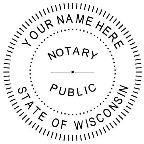 TitleTitleState of Wisconsin	)	)	ss.Waukesha	 County	)On the above date, this instrument was acknowledged before me by the named person(s).The signer was: X____ Physically in my presence. OR____ In my presence involving the use of communication technology. Abigail AndersonState of Wisconsin	)	)	ss.Waukesha	 County	)On the above date, this instrument was acknowledged before me by the named person(s).The signer was: X____ Physically in my presence. OR____ In my presence involving the use of communication technology. Abigail AndersonTitleTitleTitleSignature, Notary Public, State of WisconsinSignature, Notary Public, State of WisconsinTitleTitleTitleAbigail Anderson Abigail Anderson TitleTitleTitlePrint Name, Notary Public, State of WisconsinPrint Name, Notary Public, State of WisconsinTitleTitleTitle06/01/202306/01/2023TitleTitleTitleDate Commission ExpiresDate Commission ExpiresDate:	01/03/2022Date:	01/03/2022Date:	01/03/2022Date:	01/03/2022To:	Ruth and Ethan Clark, Bank of the Area, Tanace Franklin, hereinafter referred to as Owner.To:	Ruth and Ethan Clark, Bank of the Area, Tanace Franklin, hereinafter referred to as Owner.To:	Ruth and Ethan Clark, Bank of the Area, Tanace Franklin, hereinafter referred to as Owner.To:	Ruth and Ethan Clark, Bank of the Area, Tanace Franklin, hereinafter referred to as Owner.Relocation Order date(s)07/26/2018Relocation Order date(s)07/26/2018Relocation Order date(s)07/26/2018Relocation Order date(s)07/26/2018Relocation OrderCountyPostPublic purpose for propertyConstruction of USH 50Public purpose for propertyConstruction of USH 50Wisconsin Department of Transportation, hereinafter referred to as Purchaser, offers to purchase a parcel of real estate and/or rights therein in which you own an interest as described on attached page, and within 60 days from the acceptance of this offer agrees to pay the sum of:  Seven Thousand  and 0/100 Dollars ($7,000.00)Wisconsin Department of Transportation, hereinafter referred to as Purchaser, offers to purchase a parcel of real estate and/or rights therein in which you own an interest as described on attached page, and within 60 days from the acceptance of this offer agrees to pay the sum of:  Seven Thousand  and 0/100 Dollars ($7,000.00)Wisconsin Department of Transportation, hereinafter referred to as Purchaser, offers to purchase a parcel of real estate and/or rights therein in which you own an interest as described on attached page, and within 60 days from the acceptance of this offer agrees to pay the sum of:  Seven Thousand  and 0/100 Dollars ($7,000.00)Wisconsin Department of Transportation, hereinafter referred to as Purchaser, offers to purchase a parcel of real estate and/or rights therein in which you own an interest as described on attached page, and within 60 days from the acceptance of this offer agrees to pay the sum of:  Seven Thousand  and 0/100 Dollars ($7,000.00)A.	The said property, and/or rights as described, is required by the State of Wisconsin for the public purpose stated above, as more fully described in the Relocation Order, date and place of filing specified above.  The State of Wisconsin in good faith intends to use the above-described property for such public purpose.A.	The said property, and/or rights as described, is required by the State of Wisconsin for the public purpose stated above, as more fully described in the Relocation Order, date and place of filing specified above.  The State of Wisconsin in good faith intends to use the above-described property for such public purpose.A.	The said property, and/or rights as described, is required by the State of Wisconsin for the public purpose stated above, as more fully described in the Relocation Order, date and place of filing specified above.  The State of Wisconsin in good faith intends to use the above-described property for such public purpose.A.	The said property, and/or rights as described, is required by the State of Wisconsin for the public purpose stated above, as more fully described in the Relocation Order, date and place of filing specified above.  The State of Wisconsin in good faith intends to use the above-described property for such public purpose.B.	The State of Wisconsin proposes to occupy and the Owner will vacate the premises on this date:  02/03/2022B.	The State of Wisconsin proposes to occupy and the Owner will vacate the premises on this date:  02/03/2022B.	The State of Wisconsin proposes to occupy and the Owner will vacate the premises on this date:  02/03/2022B.	The State of Wisconsin proposes to occupy and the Owner will vacate the premises on this date:  02/03/2022C.	Pursuant to s.32.05(3)(d) Wis. Stats., the above purchase price is allocated as follows:C.	Pursuant to s.32.05(3)(d) Wis. Stats., the above purchase price is allocated as follows:C.	Pursuant to s.32.05(3)(d) Wis. Stats., the above purchase price is allocated as follows:C.	Pursuant to s.32.05(3)(d) Wis. Stats., the above purchase price is allocated as follows:	(a)	Loss of land, including improvements and fixtures actually being acquired 	$ 1,800.00	(a)	Loss of land, including improvements and fixtures actually being acquired 	$ 1,800.00	(a)	Loss of land, including improvements and fixtures actually being acquired 	$ 1,800.00	(a)	Loss of land, including improvements and fixtures actually being acquired 	$ 1,800.00	(b)	Damages caused by loss of existing rights of access 	$ 0.00	(b)	Damages caused by loss of existing rights of access 	$ 0.00	(b)	Damages caused by loss of existing rights of access 	$ 0.00	(b)	Damages caused by loss of existing rights of access 	$ 0.00	(c)	Damages caused by loss of air rights 	$ 0.00	(c)	Damages caused by loss of air rights 	$ 0.00	(c)	Damages caused by loss of air rights 	$ 0.00	(c)	Damages caused by loss of air rights 	$ 0.00	(d)	Damages caused by loss of legal nonconforming use 	$ 0.00	(d)	Damages caused by loss of legal nonconforming use 	$ 0.00	(d)	Damages caused by loss of legal nonconforming use 	$ 0.00	(d)	Damages caused by loss of legal nonconforming use 	$ 0.00	(e)	Damages resulting from actual severance of land including damages resulting from severance of improvements or fixtures and proximity damage to improvements remaining on Owner's land 	$ 0.00	(e)	Damages resulting from actual severance of land including damages resulting from severance of improvements or fixtures and proximity damage to improvements remaining on Owner's land 	$ 0.00	(e)	Damages resulting from actual severance of land including damages resulting from severance of improvements or fixtures and proximity damage to improvements remaining on Owner's land 	$ 0.00	(e)	Damages resulting from actual severance of land including damages resulting from severance of improvements or fixtures and proximity damage to improvements remaining on Owner's land 	$ 0.00	(f)	Damages to property abutting on a highway right of way due to change of grade 	$ 0.00	(f)	Damages to property abutting on a highway right of way due to change of grade 	$ 0.00	(f)	Damages to property abutting on a highway right of way due to change of grade 	$ 0.00	(f)	Damages to property abutting on a highway right of way due to change of grade 	$ 0.00	(g)	Cost of fencing reasonably necessary to separate land taken from remainder 	$ 0.00	(g)	Cost of fencing reasonably necessary to separate land taken from remainder 	$ 0.00	(g)	Cost of fencing reasonably necessary to separate land taken from remainder 	$ 0.00	(g)	Cost of fencing reasonably necessary to separate land taken from remainder 	$ 0.00	(h)	Market value of uneconomic remnant 	$ 0.00	(h)	Market value of uneconomic remnant 	$ 0.00	(h)	Market value of uneconomic remnant 	$ 0.00	(h)	Market value of uneconomic remnant 	$ 0.00	(i)	Other:  TLE & Landscaping 	$ 5,200.00	(i)	Other:  TLE & Landscaping 	$ 5,200.00	(i)	Other:  TLE & Landscaping 	$ 5,200.00	(i)	Other:  TLE & Landscaping 	$ 5,200.00	Compensation for additional items of damage listed in s.32.19 Wis. Stats. has not been included.  If any such items are shown to exist the owner may file claims as provided in s.32.20 Wis. Stats.D.	The purchase price is based upon an appraisal of the owner's property of which a copy of the appraisal report has been provided to the owner.E.	Owner has 20 days from the date of personal service of this offer, if personally served, or 20 days from the date of postmark of the certified mail envelope transmitting this offer, if transmitted by mail, or 20 days from the date of publication of this offer, if published, in which to accept this offer, unless such time is extended by mutual written consent of Owner and Purchaser.  Acceptance shall be as follows:  Owner must execute the acceptance clause on back (second page) of this offer on or prior to 01/24/2022; and the offer and acceptance must be delivered to Purchaser, Attn:  not later than regular office closing time on 01/24/2022, or mailed to Purchaser at the last above stated address in an addressed, postage prepaid envelope bearing postmark of not later than 12:00 midnight on 01/24/2022.F.	If the Owner does not accept this offer as set forth, Owner has 40 days from the date of service, postmark or publication of this offer to commence a court action to contest the right of condemnation as provided in s.32.05(5) Wis. Stats. provided that the acceptance and retention of any compensation resulting from an award made prior to the commencement of such an action shall be an absolute bar to such action.G.	If owner agrees to accept the Jurisdictional Offer, it is considered a negotiated purchase; therefore, the condemnor must record the conveyance with the Register of Deeds in the county where the land is located.  Also, all owners of record should receive by certified mail a copy of the conveyance and a notice of their right to appeal within 6 months after the date of the recording of the conveyance.  Such an appeal would challenge the amount of compensation received by the property owner from an accepted Jurisdictional Offer.	Compensation for additional items of damage listed in s.32.19 Wis. Stats. has not been included.  If any such items are shown to exist the owner may file claims as provided in s.32.20 Wis. Stats.D.	The purchase price is based upon an appraisal of the owner's property of which a copy of the appraisal report has been provided to the owner.E.	Owner has 20 days from the date of personal service of this offer, if personally served, or 20 days from the date of postmark of the certified mail envelope transmitting this offer, if transmitted by mail, or 20 days from the date of publication of this offer, if published, in which to accept this offer, unless such time is extended by mutual written consent of Owner and Purchaser.  Acceptance shall be as follows:  Owner must execute the acceptance clause on back (second page) of this offer on or prior to 01/24/2022; and the offer and acceptance must be delivered to Purchaser, Attn:  not later than regular office closing time on 01/24/2022, or mailed to Purchaser at the last above stated address in an addressed, postage prepaid envelope bearing postmark of not later than 12:00 midnight on 01/24/2022.F.	If the Owner does not accept this offer as set forth, Owner has 40 days from the date of service, postmark or publication of this offer to commence a court action to contest the right of condemnation as provided in s.32.05(5) Wis. Stats. provided that the acceptance and retention of any compensation resulting from an award made prior to the commencement of such an action shall be an absolute bar to such action.G.	If owner agrees to accept the Jurisdictional Offer, it is considered a negotiated purchase; therefore, the condemnor must record the conveyance with the Register of Deeds in the county where the land is located.  Also, all owners of record should receive by certified mail a copy of the conveyance and a notice of their right to appeal within 6 months after the date of the recording of the conveyance.  Such an appeal would challenge the amount of compensation received by the property owner from an accepted Jurisdictional Offer.	Compensation for additional items of damage listed in s.32.19 Wis. Stats. has not been included.  If any such items are shown to exist the owner may file claims as provided in s.32.20 Wis. Stats.D.	The purchase price is based upon an appraisal of the owner's property of which a copy of the appraisal report has been provided to the owner.E.	Owner has 20 days from the date of personal service of this offer, if personally served, or 20 days from the date of postmark of the certified mail envelope transmitting this offer, if transmitted by mail, or 20 days from the date of publication of this offer, if published, in which to accept this offer, unless such time is extended by mutual written consent of Owner and Purchaser.  Acceptance shall be as follows:  Owner must execute the acceptance clause on back (second page) of this offer on or prior to 01/24/2022; and the offer and acceptance must be delivered to Purchaser, Attn:  not later than regular office closing time on 01/24/2022, or mailed to Purchaser at the last above stated address in an addressed, postage prepaid envelope bearing postmark of not later than 12:00 midnight on 01/24/2022.F.	If the Owner does not accept this offer as set forth, Owner has 40 days from the date of service, postmark or publication of this offer to commence a court action to contest the right of condemnation as provided in s.32.05(5) Wis. Stats. provided that the acceptance and retention of any compensation resulting from an award made prior to the commencement of such an action shall be an absolute bar to such action.G.	If owner agrees to accept the Jurisdictional Offer, it is considered a negotiated purchase; therefore, the condemnor must record the conveyance with the Register of Deeds in the county where the land is located.  Also, all owners of record should receive by certified mail a copy of the conveyance and a notice of their right to appeal within 6 months after the date of the recording of the conveyance.  Such an appeal would challenge the amount of compensation received by the property owner from an accepted Jurisdictional Offer.	Compensation for additional items of damage listed in s.32.19 Wis. Stats. has not been included.  If any such items are shown to exist the owner may file claims as provided in s.32.20 Wis. Stats.D.	The purchase price is based upon an appraisal of the owner's property of which a copy of the appraisal report has been provided to the owner.E.	Owner has 20 days from the date of personal service of this offer, if personally served, or 20 days from the date of postmark of the certified mail envelope transmitting this offer, if transmitted by mail, or 20 days from the date of publication of this offer, if published, in which to accept this offer, unless such time is extended by mutual written consent of Owner and Purchaser.  Acceptance shall be as follows:  Owner must execute the acceptance clause on back (second page) of this offer on or prior to 01/24/2022; and the offer and acceptance must be delivered to Purchaser, Attn:  not later than regular office closing time on 01/24/2022, or mailed to Purchaser at the last above stated address in an addressed, postage prepaid envelope bearing postmark of not later than 12:00 midnight on 01/24/2022.F.	If the Owner does not accept this offer as set forth, Owner has 40 days from the date of service, postmark or publication of this offer to commence a court action to contest the right of condemnation as provided in s.32.05(5) Wis. Stats. provided that the acceptance and retention of any compensation resulting from an award made prior to the commencement of such an action shall be an absolute bar to such action.G.	If owner agrees to accept the Jurisdictional Offer, it is considered a negotiated purchase; therefore, the condemnor must record the conveyance with the Register of Deeds in the county where the land is located.  Also, all owners of record should receive by certified mail a copy of the conveyance and a notice of their right to appeal within 6 months after the date of the recording of the conveyance.  Such an appeal would challenge the amount of compensation received by the property owner from an accepted Jurisdictional Offer.H.	Owner has 2 years from the date of the recording of an award, as described in s.32.05(7) Wis. Stats., in the office of the Register of Deeds in which to appeal for greater compensation without prejudice to Owner's right to use the compensation given to Owner by the award.  Owner's right of appeal is subject to the provisions of s.32.05(9)(a) and (11), Wis. Stats.I.	The law provides for the payment of litigation expenses by the condemnor and these costs are defined in Ch. 814 of Wisconsin Statutes.J.	If this offer is accepted by Owner, the transfer of title shall be accomplished within 60 days after acceptance including the payment to Owner of said purchase price; provided, however, that notwithstanding any provision herein to the contrary, said 60-day period may, at the request of the Owner, be extended by mutual written agreement of the Owner and Purchaser.K.	This offer may be withdrawn by Purchaser at any time prior to its acceptance by Owner.H.	Owner has 2 years from the date of the recording of an award, as described in s.32.05(7) Wis. Stats., in the office of the Register of Deeds in which to appeal for greater compensation without prejudice to Owner's right to use the compensation given to Owner by the award.  Owner's right of appeal is subject to the provisions of s.32.05(9)(a) and (11), Wis. Stats.I.	The law provides for the payment of litigation expenses by the condemnor and these costs are defined in Ch. 814 of Wisconsin Statutes.J.	If this offer is accepted by Owner, the transfer of title shall be accomplished within 60 days after acceptance including the payment to Owner of said purchase price; provided, however, that notwithstanding any provision herein to the contrary, said 60-day period may, at the request of the Owner, be extended by mutual written agreement of the Owner and Purchaser.K.	This offer may be withdrawn by Purchaser at any time prior to its acceptance by Owner.H.	Owner has 2 years from the date of the recording of an award, as described in s.32.05(7) Wis. Stats., in the office of the Register of Deeds in which to appeal for greater compensation without prejudice to Owner's right to use the compensation given to Owner by the award.  Owner's right of appeal is subject to the provisions of s.32.05(9)(a) and (11), Wis. Stats.I.	The law provides for the payment of litigation expenses by the condemnor and these costs are defined in Ch. 814 of Wisconsin Statutes.J.	If this offer is accepted by Owner, the transfer of title shall be accomplished within 60 days after acceptance including the payment to Owner of said purchase price; provided, however, that notwithstanding any provision herein to the contrary, said 60-day period may, at the request of the Owner, be extended by mutual written agreement of the Owner and Purchaser.K.	This offer may be withdrawn by Purchaser at any time prior to its acceptance by Owner.L.	Real estate taxes for the current year shall be prorated as of the date of proposed occupancy set forth, said proration to be based upon the latest available tax assessment.L.	Real estate taxes for the current year shall be prorated as of the date of proposed occupancy set forth, said proration to be based upon the latest available tax assessment.L.	Real estate taxes for the current year shall be prorated as of the date of proposed occupancy set forth, said proration to be based upon the latest available tax assessment.M.	Purchaser will prepare necessary instruments to accomplish said transfer.  Transfer shall be by Warranty Deed unless a lesser conveyance is accepted by Purchaser.  Transfer shall be free of defects and encumbrances but subject to ordinances and restrictions of record.N.	If all persons or entities designated as Owner do not accept this offer within the time specified, this offer will be deemed to have been rejected by all such persons or entities notwithstanding the acceptance by one or more of such persons or entities.O.	Included in the purchase price is payment in full for the acquisition of the following items now on the described property.  Description on additional page(s) .P.	This offer, if accepted by Owner, shall constitute a binding contract.M.	Purchaser will prepare necessary instruments to accomplish said transfer.  Transfer shall be by Warranty Deed unless a lesser conveyance is accepted by Purchaser.  Transfer shall be free of defects and encumbrances but subject to ordinances and restrictions of record.N.	If all persons or entities designated as Owner do not accept this offer within the time specified, this offer will be deemed to have been rejected by all such persons or entities notwithstanding the acceptance by one or more of such persons or entities.O.	Included in the purchase price is payment in full for the acquisition of the following items now on the described property.  Description on additional page(s) .P.	This offer, if accepted by Owner, shall constitute a binding contract.M.	Purchaser will prepare necessary instruments to accomplish said transfer.  Transfer shall be by Warranty Deed unless a lesser conveyance is accepted by Purchaser.  Transfer shall be free of defects and encumbrances but subject to ordinances and restrictions of record.N.	If all persons or entities designated as Owner do not accept this offer within the time specified, this offer will be deemed to have been rejected by all such persons or entities notwithstanding the acceptance by one or more of such persons or entities.O.	Included in the purchase price is payment in full for the acquisition of the following items now on the described property.  Description on additional page(s) .P.	This offer, if accepted by Owner, shall constitute a binding contract.M.	Purchaser will prepare necessary instruments to accomplish said transfer.  Transfer shall be by Warranty Deed unless a lesser conveyance is accepted by Purchaser.  Transfer shall be free of defects and encumbrances but subject to ordinances and restrictions of record.N.	If all persons or entities designated as Owner do not accept this offer within the time specified, this offer will be deemed to have been rejected by all such persons or entities notwithstanding the acceptance by one or more of such persons or entities.O.	Included in the purchase price is payment in full for the acquisition of the following items now on the described property.  Description on additional page(s) .P.	This offer, if accepted by Owner, shall constitute a binding contract.M.	Purchaser will prepare necessary instruments to accomplish said transfer.  Transfer shall be by Warranty Deed unless a lesser conveyance is accepted by Purchaser.  Transfer shall be free of defects and encumbrances but subject to ordinances and restrictions of record.N.	If all persons or entities designated as Owner do not accept this offer within the time specified, this offer will be deemed to have been rejected by all such persons or entities notwithstanding the acceptance by one or more of such persons or entities.O.	Included in the purchase price is payment in full for the acquisition of the following items now on the described property.  Description on additional page(s) .P.	This offer, if accepted by Owner, shall constitute a binding contract.M.	Purchaser will prepare necessary instruments to accomplish said transfer.  Transfer shall be by Warranty Deed unless a lesser conveyance is accepted by Purchaser.  Transfer shall be free of defects and encumbrances but subject to ordinances and restrictions of record.N.	If all persons or entities designated as Owner do not accept this offer within the time specified, this offer will be deemed to have been rejected by all such persons or entities notwithstanding the acceptance by one or more of such persons or entities.O.	Included in the purchase price is payment in full for the acquisition of the following items now on the described property.  Description on additional page(s) .P.	This offer, if accepted by Owner, shall constitute a binding contract.M.	Purchaser will prepare necessary instruments to accomplish said transfer.  Transfer shall be by Warranty Deed unless a lesser conveyance is accepted by Purchaser.  Transfer shall be free of defects and encumbrances but subject to ordinances and restrictions of record.N.	If all persons or entities designated as Owner do not accept this offer within the time specified, this offer will be deemed to have been rejected by all such persons or entities notwithstanding the acceptance by one or more of such persons or entities.O.	Included in the purchase price is payment in full for the acquisition of the following items now on the described property.  Description on additional page(s) .P.	This offer, if accepted by Owner, shall constitute a binding contract.Wisconsin Department of TransportationWisconsin Department of TransportationWisconsin Department of TransportationRachel Blake                                                          01/03/2022Rachel Blake                                                          01/03/2022Rachel Blake                                                          01/03/2022Rachel Blake                                                          01/03/2022Wisconsin Department of TransportationWisconsin Department of TransportationWisconsin Department of TransportationReal Estate ManagementReal Estate ManagementReal Estate ManagementDateWisconsin Department of TransportationWisconsin Department of TransportationWisconsin Department of TransportationRachel BlakeRachel BlakeRachel BlakeRachel BlakeWisconsin Department of TransportationWisconsin Department of TransportationWisconsin Department of TransportationPrint NamePrint NamePrint NamePrint NameWisconsin Department of TransportationWisconsin Department of TransportationWisconsin Department of TransportationReal Estate SupervisorReal Estate SupervisorReal Estate SupervisorReal Estate SupervisorWisconsin Department of TransportationWisconsin Department of TransportationWisconsin Department of TransportationTitleTitleTitleTitleIf owner is not a firm or corporation, check and sign here:If owner is not a firm or corporation, check and sign here:If owner is not a firm or corporation, check and sign here:If owner is a firm or corporation, check and sign here:If owner is a firm or corporation, check and sign here:If owner is a firm or corporation, check and sign here:  Accepted        Rejected  Accepted        Rejected  Accepted        Rejected  Accepted        Rejected  Accepted        Rejected  Accepted        RejectedOwner SignatureDateDateFirm or Corporation NameFirm or Corporation NameFirm or Corporation NameRuth ClarkRuth ClarkRuth ClarkPrint NamePrint NamePrint NameOfficer SignatureOfficer SignatureDateOwner SignatureDateDatePrint NamePrint NamePrint NameEthan ClarkEthan ClarkEthan ClarkPrint NamePrint NamePrint NameTitleTitleTitleOwner SignatureDateDateOfficer SignatureOfficer SignatureDatePrint NamePrint NamePrint NamePrint NamePrint NamePrint NameOwner SignatureDateDateTitleTitleTitleTitleTitleTitlePrint NamePrint NamePrint NameTitleTitleTitleThis instrument was drafted byWisconsin Department of TransportationThis instrument was drafted byWisconsin Department of TransportationProject ID1000-00-00Project ID1000-00-00Project ID1000-00-00Parcel No.54Parcel No.54This space is reserved for recording data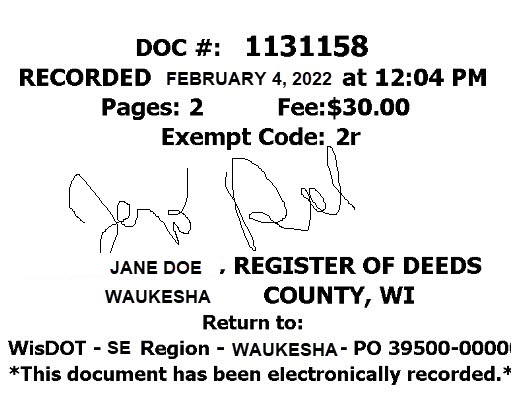 Return toWisconsin Department of TransportationWisDOT SE Region 141 NW Barstow StreetWaukesha, WI 53187-0798Parcel Identification Number/Tax Key Number867-5308Rachel Blake                                       02/03/2022Signature	DateRachel BlakeFebruary 3, 2022Print NameDateState of Wisconsin	)	)	ss.Waukesha	 County	)Signature	DateState of Wisconsin	)	)	ss.Waukesha	 County	)State of Wisconsin	)	)	ss.Waukesha	 County	)Print NameState of Wisconsin	)	)	ss.Waukesha	 County	)On the above date, this instrument was acknowledged before me by the named person(s).The signer was: _x___ Physically in my presence. OR____ In my presence involving the use of communication technology.Abigail AndersonSignature	DateOn the above date, this instrument was acknowledged before me by the named person(s).The signer was: _x___ Physically in my presence. OR____ In my presence involving the use of communication technology.Abigail Anderson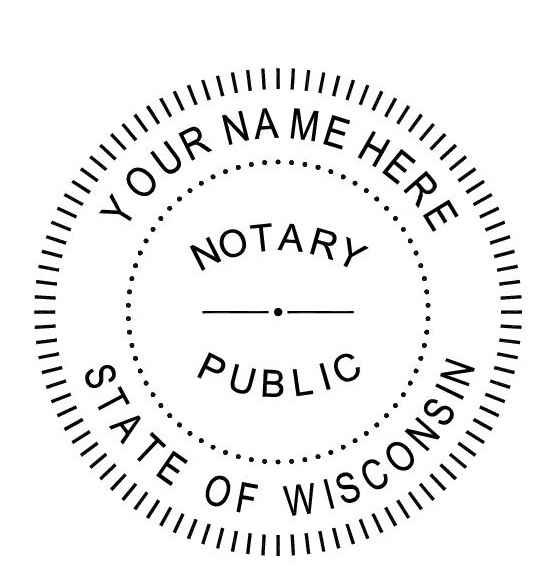 On the above date, this instrument was acknowledged before me by the named person(s).The signer was: _x___ Physically in my presence. OR____ In my presence involving the use of communication technology.Abigail AndersonSignature, Notary Public, State of WisconsinAbigail AndersonPrint Name, Notary Public, State of WisconsinJune 1, 2023Date Commission Expires